МУНИЦИПАЛЬНОЕ АВТОНОМНОЕ ОБЩЕОБРАЗОВАТЕЛЬНОЕ УЧРЕЖДЕНИЕ«СРЕДНЯЯ ОБЩЕОБРАЗОВАТЕЛЬНАЯ ШКОЛА №96» Г. ПЕРМИ  УТВЕРЖДАЮДИРЕКТОР МАОУ «СОШ №96»______________________И.П. Синица«1» августа 2017 годаРАБОЧАЯ ПРОГРАММАСРЕДНЕГО ОБЩЕГО ОБРАЗОВАНИЯБиология профильный уровень 10-11 класспрофильный уровень2017-2018 учебный годПРЕПОДАВАТЕЛЬЕ.А. БусовиковаРекомендована к утверждениюна заседания ШМОпротокол№ 4 от «1» августа 2017г.СогласованоЗам. директора школы по УВР________________________В.Е. Чугаеваг.Пермь,  2017ПОЯСНИТЕЛЬНАЯ ЗАПИСКА          Рабочая программа по биологии составлена в соответствии с федеральным компонентом государственного стандарта общего образования, одобренный совместным решением коллегии Минобразования России и Президиума РАО от 23.12.2003 г. № 21/12 и утвержденный приказом Минобрнауки РФ от 05.03.2004 г. № 1089 и примерной программой среднего (полного) общего образования (профильный уровень), за основу рабочей программы взята программа для общеобразовательных  учреждений  Биология 5-11 класс. Авт.-сост. И.Б. Морзунова. -М.:Дрофа,2010, профильный уровень автор В.Б.Захаров.        Программой предусматривается изучение учащимися теоретических и прикладных основ общей биологии. В ней нашли отражение задачи, стоящие в настоящее время перед биологической наукой, решение которых направлено на сохранение окружающей природы и здоровья человека. Особое внимание уделено экологическому воспитанию молодежи.         Биология как учебный предмет – неотъемлемая составная часть естественнонаучного образования на всех ступенях обучения. Биология вносит значительный вклад в достижение целей общего образования, обеспечивая освоение учащимися основ учебных дисциплин, развитие интеллектуальных и творческих способностей, формирование научного мировоззрения и ценностных ориентаций         Изучение биологии на ступени среднего (полного) общего образования на профильном уровне направлено на достижение следующих целей:освоение знаний об основных биологических теориях, идеях и принципах, являющихся составной частью современной естественнонаучной картины мира; о методах биологических наук (цитологии, генетики, селекции, биотехнологии, экологии); строении, многообразии и особенностях биосистем (клетка, организм, популяция, вид, биогеоценоз, биосфера); выдающихся биологических открытиях и современных исследованиях в биологической науке; овладение умениями характеризовать современные научные открытия в области биологии; устанавливать связь между развитием биологии и социально-этическими,  экологическими проблемами человечества; самостоятельно проводить биологические исследования (наблюдение, измерение, эксперимент, моделирование) и грамотно оформлять полученные результаты; анализировать и использовать биологическую информацию; пользоваться биологической терминологией и символикой;развитие познавательных интересов, интеллектуальных и творческих способностей в процессе изучения проблем современной биологической науки; проведения экспериментальных исследований, решения биологических задач, моделирования биологических объектов и процессов;воспитание убежденности в возможности познания закономерностей живой природы, необходимости бережного отношения к ней, соблюдения этических норм при проведении биологических исследований; использование приобретенных знаний и умений в повседневной жизни для оценки последствий своей деятельности по отношению к окружающей среде, собственному здоровью; выработки навыков экологической культуры; обоснования и соблюдения мер профилактики заболеваний и ВИЧ-инфекции.          Программа предусматривает формирование у учащихся общеучебных умений и навыков, универсальных способов деятельности и ключевых компетенций. Принципы отбора основного и дополнительного содержания в рабочую программу связаны  с преемственностью целей образования на различных ступенях и уровнях обучения, логикой внутрипредметных связей, а также возрастными особенностями развития учащихся.        Согласно действующему  Базисному  плану, рабочая программа для 10-11 класса предусматривает обучение биологии в  объёме 3 часов в неделю.                 В соответствии с примерной программой по биологии для средней (полной) общеобразовательной школы (профильный уровень), составленной на основе фундаментального ядра содержания общего образования и требований к результатам среднего (полного) общего образования, представленных в федеральном государственном стандарте среднего (полного) общего образования ( профильный уровень) в рабочую программу внесены изменения: На изучение биологии  в 10 классе на профильном уровне  отводится 102 часа, вместо 105, так как учебный год составляет 34 учебных недели. Поэтому на изучение раздела 2 Происхождение и начальные этапы развития жизни на земле предусмотрено 18 часов, считаю целесообразным сократить до 15 часов, т.е. на 3 часа. Так как в примерной программе изучаются только теории, идеи, гипотезы происхождения жизни на земле.   На изучение темы «Химическая организация живого вещества» отводится 10 часов вместо , за счёт уменьшения количества часов на изучение темы «Клеточная теория» 2 часа вместо 3, т.к. в 9 классе изучалась тема «Клеточная теория» и поэтому возможно уплотнение учебного материала.               Согласно инструктивно-методического письма «О преподавании биологии в 2014-2015 учебном году в общеобразовательных учреждениях Белгородской области» с целью подготовки обучающихся к ЕГЭ, повышения качества знаний, формирования умений и навыков необходимых для изучения биологических объектов, явлений, практических навыков по решению задач при профильном изучении биологии внесены практические и лабораторные работы, которые содержатся в примерной программе профильного уровня для 10-11 классов , разработанной в соответствии с государственными образовательными  стандартами среднего (полного) общего образования по биологии: в тему «Структурно-функциональная организация клеток эукариот» -лабораторная работа№4 «Опыты по изучению плазмолиза и деплазмолиза в растительной клетке», лабораторная работа №6 «Изучение растительной, животной, грибной и бактериальной клеток под микроскопом», в тему «Жизненный цикл клеток» - лабораторная работа№7 «Изучение фаз митоза в клетках корешка лука», в тему «Половое размножение» -практическая работа №1 «Сравнение процессов митоза и мейоза», в тему «Основные закономерности наследственности»-практическая работа №2 «Составление схем  скрещивания», практическая работа №3 «Решение генетических задач на промежуточное наследование признаков», практическая работа №4 «Решение  генетических задач на моно- и дигибридное скрещивание», практическая работа№5 « Решение  генетических задач на сцепленное наследование», практическая работа №6 «Решение генетических задач на наследование, сцепленное с полом», практическая работа№7 «Решение генетических задач на взаимодействие генов»           На изучение биологии  в 11 классе на профильном уровне также отводится 102 часа, вместо 105, так как учебный год составляет  34 учебных недели. С целью подготовки обучающихся к ЕГЭ, повышения качества знаний, формирования умений и навыков необходимых для изучения биологических объектов, явлений учащимися при профильном изучении биологии внесены практические и лабораторные работы, которые содержатся в примерной программе профильного уровня для 10-11 классов , разработанной в соответствии с государственными образовательными  стандартами среднего (полного) общего образования по биологии за счет добавочных  часов и уплотнения теоретического материалаю Поэтому на изучение темы « Развитие представлений об эволюции живой природы до Ч. Дарвина» вместо 7 часов отводится 6 часов, на тему «Жизнь в сообществах отводится 6 часов вместо 7, а на изучение темы  «Дарвинизм» отведено - 8 часов, потому что много теоретического материала и проводятся две практических работы, одна из  которых практическая работа №2 Сравнительная характеристика естественного и искусственного отбора, взята из примерной программы профильного уровня.             В тему «Синтетическая теория эволюции. Микроэволюция»  внесены из примерной программы профильного уровня для 10-11 классов две практические работы: практическая работа №3 Сравнение процессов движущего и стабилизирующего отбора, практическая работа №4 Сравнение процессов экологического и  географического видообразования. В тему «Основные закономерности эволюции. Макроэволюция» - лабораторная работа  №4  Выявление ароморфозов у растений и животных, лабораторная работа  №5Выявление идиоадаптации у растений и животных,  практическая работа 5 . Сравнительная характеристика путей эволюции и направлений эволюции, практическая работа №6 Сравнительная характеристика микро- и макроэволюции       В тему «Происхождение человека» - практическая работа № 7 Анализ и оценка различных гипотез о происхождении человека       В тему «Взаимоотношения организма и среды» -практическая работа№8.Описание экосистем своей местности(видовая и пространственная структура, сезонные изменения, наличие антропогенных изменений), практическая работа№9. Решение экологических задач, практическая работа №10 Сравнительная характеристика экосистем и агроэкосистем, лабораторная работа  №6  Составление схем переноса веществ и энергии в экосистемах ( пищевых цепей и сетей), лабораторная работа № 7. Исследование изменений в экосистемах на биологических моделях (аквариум) и экскурсия1.  Естественные и искусственные экосистемы( окрестности школы).        В тему «Взаимосвязь природы и общества. Биология охраны природы» - практическая работа № 11. Выявление антропогенных изменений в экосистемах своей местности. Темы «Глобальные антропогенные изменения в биосфере» и «Проблема устойчивого развития биосферы» в разделе  «Биосфера и человек» взяты из примерной программой по биологии для средней (полной) общеобразовательной школы профильного уровня для 10-11 классов, так как согласно требованиям к уровню подготовки учеников, учащиеся должны уметь  анализировать и  оценивать   глобальные антропогенные изменения в биосфере.          Рабочая программа ориентирована на учебник  В.Б.Захарова, С.Г. Мамонтова, Н.И.Сонина, Е.Т. Захарова. Биология . Общая биология(профильный уровень)  10 класс.- М.: Дрофа  2011год и на учебник  под редакцией академика РАЕН, профессора В.Б. Захарова, С.Г. Мамонтова, Н.И Сонина, Е.Т.Захарова .-5 –е  издание., стереотип.-М.:  Дрофа,2010.  Общая биология 11класс (профильный уровень).         Согласно инструктивно-методического письма «О преподавании предмета «Биология» в образовательных учреждениях Белгородской области в 2014-2015 учебном году» учащиеся имеют 2 тетради:1тетрадь-рабочая тетрадь, где выполняются письменные и лабораторные работы на уроке.2 тетрадь-для практических работ и контроля знаний, где оформляются отчёты по выполнению практических работ и тестовые задания.          Для приобретения практических навыков и повышения уровня знаний в рабочую программу 10 класса включены  11 лабораторных , 7 практических работ, в рабочую программу 11класса включены 7 лабораторных , 11 практических работ, 1 экскурсия, демонстрации таблиц, схем, фрагментов видеофильмов и компьютерных программ. Все это дает возможность направленно воздействовать на личность учащегося: тренировать память, развивать наблюдательность, мышление, обучать приемам самостоятельной учебной деятельности, способствовать развитию любознательности и интереса к предмету. Система уроков сориентирована не столько на передачу «готовых знаний», сколько на формирование активной личности, мотивированной  к самообразованию, обладающей достаточными навыками психологическими установками к самостоятельному поиску, отбору, анализу и использованию информации. При проведении уроков необходимо использовать такие формы и средства контроля знаний, умений, навыков как разные виды тестов: с выбором одного верного ответа, на соответствие, на последовательность, анализ текста, составление и заполнение таблицы, работа с рисунками, работа по карточкам, зачёты, семинары.         Рабочая программа ориентирована на учебник  В.Б.Захарова, С.Г. Мамонтова, Н.И.Сонина, Е.Т. Захарова. Биология . Общая биология(профильный уровень)  10 класс.- М.: Дрофа  2015год и на учебник  В.Б.Захарова, С.Г. Мамонтова, Н.И.Сонина, Е.Т. Захарова. Биология . Общая биология(профильный уровень)  11 класс.- М.: Дрофа  2015год  .ТРЕБОВАНИЯ К УРОВНЮ ПОДГОТОВКИ ВЫПУСКНИКОВВ результате изучения биологии на профильном уровне ученик должензнать /понимать:– основные положения биологических теорий (клеточная теория; хромосомная теория наследственности; синтетическая теория эволюции, теория антропогенеза); учений (о путях и направлениях эволюции; Н. И. Вавилова о центрах многообразия и происхождения культурных растений; В.И. Вернадского о биосфере); сущность законов (Г. Менделя; сцепленного наследования Т. Моргана; гомологических рядов в наследственной изменчивости; зародышевого сходства; биогенетического); закономерностей (изменчивости; сцепленного наследования; наследования, сцепленного с полом; взаимодействия генов и их цитологических основ); правил (доминирования Г. Менделя; экологической пирамиды); гипотез (чистоты гамет, сущности и происхождения жизни, происхождения человека); – строение биологических объектов: клетки (химический состав и строение); генов, хромосом, женских и мужских гамет, клеток прокариот и эукариот; вирусов; одноклеточных и многоклеточных организмов; вида и экосистем (структура);– сущность биологических процессов и явлений: обмен веществ и превращения энергии в клетке, фотосинтез, пластический и энергетический обмен, брожение, хемосинтез, митоз, мейоз, развитие гамет у цветковых растений и позвоночных животных, размножение, оплодотворение у цветковых растений и позвоночных животных, индивидуальное развитие организма (онтогенез), взаимодействие генов, получение гетерозиса, полиплоидов, отдаленных гибридов, действие искусственного, движущего и стабилизирующего отбора, географическое и экологическое видообразование, влияние элементарных факторов эволюции на генофонд популяции, формирование приспособленности к среде обитания, круговорот веществ и превращения энергии в экосистемах и биосфере, эволюция биосферы;– современную биологическую терминологию и символику;уметь:– объяснять: роль биологических теорий, идей, принципов, гипотез в формировании современной естественнонаучной картины мира, научного мировоззрения; единство живой и неживой природы, родство живых организмов, используя биологические теории, законы и правила; отрицательное влияние алкоголя, никотина, наркотических веществ на развитие зародыша человека; влияние мутагенов на организм человека; взаимосвязи организмов и окружающей среды; причины эволюции видов, человека, биосферы, единства человеческих рас, наследственных и ненаследственных изменений, наследственных заболеваний, генных и хромосомных мутаций, устойчивости, саморегуляции, саморазвития и смены экосистем, необходимости сохранения многообразия видов;– устанавливать взаимосвязи строения и функций молекул в клетке; строения и функций органоидов клетки; пластического и энергетического обмена; световых и темновых реакций фотосинтеза; движущих сил эволюции; путей и направлений эволюции;– решать задачи разной сложности по биологии; – составлять схемы скрещивания, путей переноса веществ и энергии в экосистемах (цепи питания, пищевые сети);– описывать клетки растений и животных (под микроскопом), особей вида по морфологическому критерию, экосистемы и агроэкосистемы своей местности; готовить и описывать микропрепараты; – выявлять приспособления организмов к среде обитания, ароморфозы и идиоадаптации у растений и животных, отличительные признаки живого (у отдельных организмов), абиотические и биотические компоненты экосистем, взаимосвязи организмов в экосистеме, источники мутагенов в окружающей среде (косвенно), антропогенные изменения в экосистемах своего региона;– исследовать биологические системы на биологических моделях (аквариум);– сравнивать биологические объекты (клетки растений, животных, грибов и бактерий, экосистемы и агроэкосистемы), процессы и явления (обмен веществ у растений и животных; пластический и энергетический обмен; фотосинтез и хемосинтез; митоз и мейоз; бесполое и половое размножение; оплодотворение у цветковых растений и позвоночных животных; внешнее и внутреннее оплодотворение; формы естественного отбора; искусственный и естественный отбор; способы видообразования; макро- и микроэволюцию; пути и направления эволюции) и делать выводы на основе сравнения;– анализировать и оценивать различные гипотезы сущности жизни, происхождения жизни и человека, человеческих рас, глобальные антропогенные изменения в биосфере, этические аспекты современных исследований в биологической науке;– осуществлять самостоятельный поиск биологической информации в различных источниках (учебных текстах, справочниках, научно-популярных изданиях, компьютерных базах, ресурсах Интернет) и применять ее в собственных исследованиях;использовать приобретенные знания и умения в практической деятельности и повседневной жизни:– для грамотного оформления результатов биологических исследований;– обоснования и соблюдения правил поведения в окружающей среде, мер профилактики распространения вирусных (в том числе ВИЧ-инфекции) и других заболеваний, стрессов, вредных привычек (курение, алкоголизм, наркомания);– оказания первой помощи при простудных и других заболеваниях, отравлении пищевыми продуктами;– определения собственной позиции по отношению к экологическим проблемам, поведению в природной среде;– оценки этических аспектов некоторых исследований в области биотехнологии (клонирование, искусственное оплодотворение).Учебно-тематический план 10 классаУчебно-тематический план 11 классаКалендарно- тематическое планирование 10 классКалендарно- тематическое планирование 11 классаСОДЕРЖАНИЕ КУРСА10класс(102 часа, 3 часа в неделю)Введение (1 час)        Место учебного предмета «Общая биология» в системе естественнонаучных дисциплин, а также в биологических науках. Цели и задачи курса. Значение предмета для понимания единства всего живого и взаимозависимости всех частей биосферы Земли. РАЗДЕЛ 1Введение в  биологию  (5 часов)Тема 1.1Предмет и задачи общей  биологии .  Уровни  организации живой материи (2 часа)          Биология  как наука; предмет и методы изучения в биологии. Общая биология -- учебнаядисциплина об основных закономерностях возникновения, развития и поддержания жизни на Земле. Общая биология как один из источников формирования диалектико-материалистического мировоззрения. Общебиологические закономерности -- основа ра-ционального природопользования, сохранения окружающей среды, интенсификации сельскохозяйственного производства и сохранения здоровья человека.Связь биологических дисциплин с другими науками (химией, физикой, географией, астрономией, историей и др.). Роль  биологии  в формировании научных представлений о мире.           Жизнь как форма существования материи; определение понятия жизнь. Жизнь и живое вещество; косное, биокосное и биогенное вещество биосферы.  Уровни  организации живой материи и принципы их выделения; молекулярный, субклеточный, клеточный, тканевый и органный, организменный, популяционно-видовой, биоценотический и биосферный уровни организации живого.Т е м а 1.2 Основные свойства живого. Многообразие живого мира (3 часа)          Единство химического состава живой материи; основные группы химических элементов и молекул, образующие живое вещество биосферы. Клеточное строение организмов, населяющих Землю. Обмен веществ (метаболизм) и саморегуляция в биологических системах; понятие о гомеостазе как об обязательном условии существования живых систем.Самовоспроизведение; наследственность и изменчивость как основа существования живой материи, их проявления на различных уровнях организации живого. Рост и развитие. Раздражимость; формы избирательной реакции организмов на внешние воздействия (без-условные и условные рефлексы; таксисы, тропизмы и настии). Ритмичность процессов жизнедеятельности; биологические ритмы и их адаптивное значение. Дискретность живого вещества и взаимоотношение части и целого в биосистемах. Энергозависимость живых организмов; формы потребления энергии.Царства живой природы; естественная классификация живых организмов. Видовое разнообразие крупных систематических групп и основные принципы организации животных, растений, грибов и микроорганизмов.РАЗДЕЛ 2Происхождение и начальные этапы развития жизни на Земле (15 часов)Тема 2.1 История представлений о возникновении жизни на Земле (4 часа)          Мифологические представления. Первые научные попытки объяснения сущности и процесса возникновения жизни. Опыты Ф. Реди, взгляды В. Гарвея, эксперименты Л. Пастера. Теории вечности жизни. Материалистические представления о возникновении жизни на Земле.Т е м а 2 .2 Предпосылки возникновения жизни на Земле (6часов)          Предпосылки возникновения жизни на Земле: космические и планетарные предпосылки; химические предпосылки эволюции материи в направлении возникновения органических молекул: первичная атмосфера и эволюция химических элементов, неорганических и органических молекул на ранних этапах развития Земли.Т е м а 2. 3 Современные представления о возникновении жизни на Земле (8 часов)          Современные представления о возникновении жизни; теория А. И. Опарина, опыты С. Миллера. Теории происхождения протобиополимеров. Свойства коацерватов: реакции обмена веществ, самовоспроизведение. Эволюция протобионтов: формирование внутренней среды, появление катализаторов органической природы, возникновение генетического кода. Значение работ С. Фокса и Дж. Бернала. Гипотезы возникновения генетического кода. Начальные этапы биологической эволюции: возникновение фотосинтеза, эукариот, полового процесса и многоклеточности.РАЗДЕЛ 3Учение о клетке (31 час)Т е м а 3.1 Введение в цитологию (1 час)          Предмет и задачи цитологии. Методы изучения клетки: световая и электронная микроскопия; биохимические и иммунологические методы. Два типа клеточной организации: прокариотические и эукариотические клетки.Т е м а 3 .2 Химическая организация живого вещества (9 часов)          Элементный состав живого вещества биосферы. Распространенность элементов, их вклад в образование живой материи и объектов неживой природы. Макроэлементы, микроэлементы; их вклад в образование неорганических и органических молекул живого вещества. Неорганические молекулы живого вещества: вода; химические свойства и биологическая роль: растворитель гидрофильных молекул, среда протекания биохимических превращений; роль воды в компартментализации и межмолекулярных взаимодействиях, теплорегуляции и др. Соли неорганических кислот, их вклад в обеспечение процессов жизнедеятельности и поддержание гомеостаза. Роль катионов и анионов в обеспечении процессов жизнедеятельности. Осмос и осмотическое давление; осмотическое поступление молекул в клетку. Буферные системы клетки и организма.          Органические молекулы. Биологические полимеры -- белки; структурная организация(первичная, варианты вторичной, третичная и четвертичная структурная организация молекул белка и химические связи, их образующие). Свойства белков: водорастворимость, термолабильность, поверхностный заряд и др.; денатурация (обратимая и необратимая), ренатурация; биологический смысл и практическое значение. Функции белко-вых молекул. Биологические катализаторы -- белки, классификация, их свойства, роль белков в обеспечении процессов жизнедеятельности. Углеводы в жизни растений, животных, грибов и микроорганизмов. Структурно-функциональные особенности организации моно-и дисахаридов. Строение и биологическая роль биополимеров -- полисахаридов. Жиры -- основной структурный компонент клеточных мембран и источник энергии. Особенности строения жиров и липоидов, лежащие в основе их функциональной активности на уровне клетки и целостного организма. ДНК -- молекулы наследственности; история изучения. Уровни структурной организации; структура полинуклеотидных цепей, правило комплементар-ности {правило Чаргаффа1), двойная спираль (Уотсон и Крик); биологическая роль ДНК. Генетический код, свойства кода. Редупликация ДНК, передача наследственной информации из поколения в поколение. Передача наследственной информации из ядра в цитоплазму; транскрипция. РНК, структура и функции. Информационные, транспортные, рибосомальные и регуляторные РНК. Малые молекулы и их роль в обменных процессах. Витамины: строение, источники поступления, функции в организме.Определение нуклеотидных последовательностей (секвенирование) геномов растений и животных. Геном человека. Генетическая инженерия; генодиагностика и генотерапия за-болеваний человека и животных. Лабораторные и практические работыФерментативное расщепление пероксида водорода в тканях организма.Определение крахмала в растительных тканях.Т е м а 3.3 Строение и функции прокариотической клетки (1 час)         Царство Прокариоты (Дробянки); систематика и отдельные представители: цианобактерии, бактерии и микоплазмы. Форма и размеры прокариотических клеток. Строение цитоплазмы бактериальной клетки; локализация ферментных систем и организация метаболизма у прокариот. Генетический аппарат бактерий; особенности реализации наследственной информации. Особенности жизнедеятельности бактерий: автотрофные и гетеротрофные бактерии; аэробные и анаэробные микроорганизмы. Спорообразование и его биологическое значение. Размножение, половой процесс у бактерий; рекомбинации. Место и роль прокариот в биоценозах.Те ма 3. 4Структурно-функциональная организация клеток эукариот (6 часов)         Цитоплазма эукариотической клетки. Мембранный принцип организации клеток; строение биологической мембраны, морфологические и функциональные особенности мембран различных клеточных структур. Органеллы цитоплазмы, их структура и функции. Наружная цитоплазматическая мембрана, эндоплазматическая сеть, аппарат Гольджи, лизосомы; механизм внутриклеточного пищеварения. Митохондрии -- энергетические станции клетки; механизмы клеточного дыхания. Рибосомы и их участие в процессах трансляции. Клеточный центр. Органоиды движения: жгутики и реснички. Цитоскелет. Специальные органоиды цитоплазмы: сократительные вакуоли и др. Взаимодействие органоидов в обеспечении процессов метаболизма. Особенности строения растительных клеток; вакуоли и пластиды. Виды пластид; их структура и функциональные особенности. Клеточная стенка. Особенности строения клеток грибов. Включения, значение и роль в метаболизме клеток.        Клеточное ядро -- центр управления жизнедеятельностью клетки. Структуры клеточного ядра: ядерная оболочка, хроматин (гетерохроматин и эухроматин), ядрышко. Кариоплазма; химический состав и значение для жизнедеятельности ядра. Дифференциальная активность генов; эухроматин. Хромосомы. Структура хромосом в различные периоды жизненного цикла клетки; кариотип, понятие о гомологичных хромосомах. Диплоидный и гаплоидный наборы хромосом.Клеточные технологии. Стволовые клетки и перспективы их применения в биологии и медицине. Клонирование растений и животных. Лабораторные и практические работыИзучение строения растительной и животной клеток под микроскопом.Наблюдение за движением цитоплазмы в растительных клетках. Лабораторная работа№4 «Опыты по изучению плазмолиза и деплазмолиза в растительной клетке»Лабораторная работа №6«Изучение растительной, животной, грибной и бактериальной клеток под микроскопом»Те м а 3 . 5 Обмен веществ в клетке (метаболизм) (7 часов)         Обмен веществ и превращение энергии в клетке -- основа всех проявлений ее жизнедеятельности. Каталитический характер реакций обмена веществ. Компарт- ментализация процессов метаболизма и локализация специфических ферментов в мембранах определенных клеточных структур. Автотрофные и гетеротрофные организмы. Пластический и энергетический обмен. Реализация наследственной информации. Биологический синтез белков и других органических молекул в клетке. Транскрипция; ее сущность и механизм. Процессинг иРНК; биологический смысл и значение. Трансляция; сущность и механизм. Энергетический обмен; структура и функции АТФ. Этапы энергетического обмена. Подготовительный этап, роль лизосом; неполное (бескислородное) расщепление. Полное кислородное окисление; локализация процессов в митохондриях. Сопряжение расщепления глюкозы в клетке с распадом и синтезом АТФ. Фотосинтез; световая фаза и особенности организации тилакоидов гран, энергетическая ценность. Темновая фаза фотосинтеза; процессы темновой фазы; использование энергии. Хемосинтез. Принципы нервной и эндокринной регуляции процессов превращения веществ и энергии в клетке.Те м а 3 . 6 Жизненный цикл клеток (2 часа)         Клетки в многоклеточном организме. Понятие о дифференцировке клеток многоклеточного организма. Жизненный цикл клеток. Ткани организма с разной скоростью клеточного обновления: обновляющиеся, растущие и стабильные. Размножение клеток. Митотический цикл: интерфаза -- период подготовки клетки к делению, редупликация ДНК; митоз, фазы митотического деления и преобразования хромосом в них. Механизм образования веретена деления и расхождения дочерних хромосом в анафазе. Биологический смысл митоза. Биологическое значение митоза (бесполое размножение, рост, восполнение клеточных потерь в физиологических и патологических условиях). Понятие о регенерации.Нарушения интенсивности клеточного размножения и заболевания человека и животных, трофические язвы, доброкачественные и злокачественные опухоли и др. Т е м а 3.7 Неклеточные формы жизни. Вирусы и бактериофаги (2 часа)        Вирусы -- внутриклеточные паразиты на генетическом уровне. Открытие вирусов, механизм взаимодействия вируса и клетки, инфекционный процесс. Вертикальный и горизонтальный тип передачи вирусов. Заболевания животных и растений, вызываемые вирусами. Вирусные заболевания, встречающиеся у человека; грипп, гепатит, СПИД. Бактериофаги.Те м а 3 . 8 Клеточная теория (2 час)         Клеточная теория строения организмов. История развития клеточной теории; работы М. Шлейдена, Т. Шванна, Р. Броуна, Р. Вирхова и других ученых. Основные положения клеточной теории; современное состояние клеточной теории строения организмов. Значение клеточной теории для развития биологии.РАЗДЕЛ 4 Размножение организмов (13 часов)Тема 4.1 Бесполое размножение растений и животных         Формы бесполого размножения: митотическое деление клеток одноклеточных; спорообра-зование, почкование у одноклеточных и многоклеточных организмов; вегетативное раз-множение. Биологический смысл и эволюционное значение бесполого размножения.Лабораторная работа№7 Изучение фаз митоза в клетках корешка лукаТе м а 4. 2 Половое размножение         Половое размножение растений и животных. Половая система, органы полового размножения млекопитающих. Гаметогенез. Периоды образования половых клеток: размножение и рост. Период созревания (мейоз); профаза I и процессы, в ней происходящие: конъюгация, кроссинговер. Механизм, генетические последствия и биологический смысл кроссинговера. Биологическое значение и биологический смысл мейоза. Период формирования половых клеток; сущность и особенности течения. Особенности сперматогенеза и овогенеза. Осеменение и оплодотворение. Моно- и полиспермия; биологическое значение. Наружное и внутреннее оплодотворение. Партеногенез. Развитие половых клеток у высших растений; двойное оплодотворение. Эволюционное значение полового размножения.Практическая работа №1Сравнение митоза и мейоза РАЗДЕЛ 5Индивидуальное развитие организмов (16 часов)Тема 5.1 Эмбриональное развитие животных (        Типы яйцеклеток; полярность, распределение желтка и генетических детерминант. Оболочки яйца; активация оплодотворенных яйцеклеток к развитию. Основные закономерности дробления; образование однослойного зародыша -- бластулы. Гаструляция; закономерности образования двуслойного зародыша -- гаструлы. Зародышевые листки и их дальнейшая дифференцировка. Первичный органогенез (нейруляция) и дальнейшая дифференцировка тканей, органов и систем. Регуляция эмбрионального развития; детерминация и эмбриональная индукция. Роль нервной и эндокринной систем в обеспечении эмбрионального развития организмов. Управление размножением растений и животных. Искусственное осеменение, осеменение in vitro, пересадка зародышей. Клонирование растений и животных; перспективы создания тканей и органов человека.Т е м а 5 .2Постэмбриональное развитие животных (2 часа)        Закономерности постэмбрионального периода развития. Непрямое развитие; полный и неполный метаморфоз. Биологический смысл развития с метаморфозом. Стадии постэм-брионального развития (личинка, куколка, имаго). Прямое развитие: до-репродуктивный, репродуктивный и пострепродуктивный периоды. Старение и смерть; биология продолжи-тельности жизни.Т е м а 5.3Онтогенез высших растений (4 часа)        Биологическое значение двойного оплодотворения. Эмбриональное развитие; деление зиготы, образование тканей и органов зародыша. Постэмбриональное развитие. Прорастание семян, дифференцировка органов и тканей, формирование побеговой и корневой систем. Регуляция развития растений; фитогормоны.Т е м а 5.4 Общие закономерности онтогенеза (1 час)       Сходство зародышей и эмбриональная дивергенция признаков (закон К. Бэра). Биогене-тический закон (Э. Геккель и К. Мюллер). Работы академика А. Н. Северцова, посвященные эмбриональной изменчивости (изменчивость всех стадий онтогенеза; консервативность ранних стадий эмбрионального развития; возникновение изменений как преобразование стадий развития и полное выпадение предковых признаков). Т е м а 5.5 Развитие организма и окружающая среда (3 часа)       Роль факторов окружающей среды в эмбриональном и постэмбриональном развитии организма. Критические периоды развития. Влияние изменений гомеостаза организма матери и плода в результате воздействия токсичных веществ (табачного дыма, алкоголя, наркотиков и т. д.) на ход эмбрионального и постэмбрионального периодов развития (врожденные уродства).Понятие о регенерации; внутриклеточная, клеточная, тканевая и органная регенерация. Эволюция способности к регенерации у позвоночных животных.РАЗДЕЛ 6 Основы генетики и селекции (36часов)Тема 6.1 История представлений о наследственности и изменчивости (2 часа)       Представления древних о родстве и характере передачи признаков из поколения в поколение. Взгляды средневековых ученых на процессы наследования признаков. История развития генетики. Основные понятия генетики. Признаки и свойства; гены, аллельные гены. Гомозиготные и гетерозиготные организмы. Генотип и фенотип организма; генофонд.Т е м а 6.2 Основные закономерности наследственности (14 часов)      Молекулярная структура гена. Гены структурные и регуляторные. Подвижные генетические элементы. Регуляция экспрессии генов на уровне транскрипции, процессинга и- РНК и трансляции. Хромосомная (ядерная) и нехромосомная (цитоплазматическая)наследственность. Связь между генами и признаками. Закономерности наследования признаков, выявленные Г. Менделем. Гибридологический метод изучения наследственности. Моногибридное скрещивание. Первый закон Менделя -- закон доминирования. Второй закон Менделя -- закон расщепления. Полное и неполное доминирование. Закон чистоты гамет и его цитологическое обоснование.       Множественные аллели. Анализирующее скрещивание. Дигибридное и полигибридное скрещивание; третий закон Менделя -- закон независимого комбинирования.Хромосомная теория наследственности. Группы сцепления генов. Сцепленное наследование признаков. Закон Т. Моргана. Полное и неполное сцепление генов; расстояние между генами, расположенными в одной хромосоме; генетические карты хромосом.  Генетическое определение пола; гомогаметный и гетерогаметный пол. Генетическая структура половых хромосом. Наследование признаков, сцепленных с полом.Генотип как целостная система. Взаимодействие аллельных (доминирование, неполное доминирование, кодоминирование и сверхдоминирование) и неаллельных (компле-ментарность, эпистаз и полимерия) генов в определении признаков. Плейотропия. Экс-прессивность и пенетрантность гена. Практическая работа №2 Составление схем  скрещиванияПрактическая работа №3 Решение генетических задач на промежуточное наследование признаков Практическая работа №4 Решение  генетических задач на моно- и дигибридное скрещиваниеПрактическая работа№5 Решение  генетических задач на сцепленное наследование Практическая работа №6 Решение генетических задач на наследование, сцепленное с поломЛабораторная работа№8Составление родословныхПрактическая работа№7 Решение генетических задач на взаимодействие генов Лабораторные и практические работыРешение генетических задач и составление родословных.Т е м а 6.3Основные закономерности изменчивости (7 часов)        Основные формы изменчивости. Генотипическая изменчивость. Мутации. Генные, хро-мосомные и геномные мутации. Свойства мутаций; соматические и генеративные мутации. Нейтральные мутации. Полулетальные и летальные мутации. Причины и частота мутаций; мутагенные факторы. Эволюционная роль мутаций; значение мутаций для практики сельского хозяйства и биотехнологии. Комбинативная изменчивость. Уровни возникновения различных комбинаций генов и их роль в создании генетического разнообразия в пределах вида (кроссинговер, независимое расхождение гомологичных хромосом в первом и дочерних хромосом во втором делении мейоза, оплодотворение). Эволюционное значение комбинативной изменчивости. Закон гомологических рядов в наследственной изменчивости Н. И. Вавилова.         Фенотипическая, или модификационная, изменчивость. Роль условий внешней среды в развитии и проявлении признаков и свойств. Свойства модификаций: определенность условиями среды, направленность, групповой характер, ненаследуемость. Статистические закономерности модификационной изменчивости; вариационный ряд и вариационная кривая. Норма реакции; зависимость от генотипа. Управление доминированием.Лабораторные и практические работыИзучение изменчивости.Построение вариационной кривой (размеры листьев растений, антропометрические данные учащихся).Тема 6.4 Генетика человека (3 часа)        Методы изучения наследственности человека: генеалогический, близнецовый, цитоге-нетический и др. Генетические карты хромосом человека. Сравнительный анализ хромосом человека и человекообразных обезьян. Характер наследования признаков у человека. Генные и хромосомные аномалии человека и вызываемые ими заболевания. Генетическое консультирование. Генетическое родство человеческих рас, их биологическая равноценность. Лабораторная работаСоставление родословных.Тема 6.5 Селекция животных, растений и микроорганизмов (4 часа)         Центры происхождения и многообразия культурных растений. Сорт, порода, штамм.Методы селекции растений и животных: отбор и гибридизация; формы отбора (индиви-дуальный и массовый). Отдаленная гибридизация; явление гетерозиса. Искусственный мутагенез. Селекция микроорганизмов. Биотехнология и генетическая инженерия. Трансгенные растения; генная и клеточная инженерия в животноводстве.Достижения и основные направления современной селекции. Значение селекции для развития сельскохозяйственного производства, медицинской, микробиологической и других отраслей промышленности.                                                                 11класс                                      (102 часа, 3 часа в неделю)РАЗДЕЛ  7.Эволюционное учение (40часов)Тема7. 1. Развитие представлений об эволюции живой природы до Ч. Дарвина  ( 7часов)        Развитие биологии в додарвиновский Период. Господство в науке представлений об «изначальной целесообразности» и неизменности живой природы. Работы К. Линнея по систематике растений и животных; принципы линнеевской систематики. Труды Ж. Кювье и Ж. де Сент-Илера. Эволюционная теория Ж. Б. Ламарка. Первые русские эволюционисты. Тема 7.2 Дарвинизм ( 7часов)        Предпосылки возникновения учения Ч. Дарвина: достижения в области естественных наук, экспедиционный материал Ч. Дарвина. Учение Ч. Дарвина об искусственном отборе. Учение Ч. Дарвина о естественном отборе. Вид — элементарная эволюционная единица. Всеобщая индивидуальная изменчивость и избыточная численность потомства. Борьба за существование и естественный отбор. Практическая работа№1 Результаты искусственного  отбора на сортах культурных растенийПрактическая работа №2 Сравнительная характеристика естественного и искусственного отбораЛабораторная работа №1 Вид и его критерии. Лабораторная работа №2  Изучение изменчивости.Тема 7.3Синтетическая теория эволюции. Микроэволюция. (14 часов)         Генетика и эволюционная теория. Эволюционная роль мутаций. Популяция — элементарная эволюционная единица. Генофонд популяций. Идеальные и реальные популяции (закон Харди — Вайнберга). Генетические процессы в популяциях. Резерв наследственной изменчивости популяций. Формы естественного отбора. Приспособленность организмов к среде обитания как результат действия естественного отбора. Микроэволюция. Современные представления о видообразовании (С. С. Четвериков, И. И. Шмальгаузен). Пути и скорость видообразования; географическое и экологическое видообразование. Эволюционная роль модификаций; физиологические адаптации. Темпы эволюции. Практическая работа №3 Сравнение процессов движущего и стабилизирующего отбора Лабораторная работа  №3  Изучение приспособленности организмов к среде обитания. Практическая работа №4 Сравнение процессов экологического и  географического      видообразования.Тема7.4   Основные закономерности эволюции . Макроэволюция .(12 часов)          Главные направления эволюционного процесса. Биологический прогресс и биологический регресс(А. Н. Северцов). Пути достижения       биологического прогресса. Арогенез; сущность ароморфных изменений и их роль в эволюции. Возникновение крупных систематических групп живых организмов — макроэволюция. Аллогенез и прогрессивное приспособление к определенным условиям существования. Катагенез как форма достижения биологического процветания групп организмов. Основные закономерности эволюции: дивергенция, конвергенция, параллелизм; правила эволюции групп организмов. Результаты эволюции:многообразие видов, органическая целесообразность, постепенное усложнение организацииЛабораторная работа  №4  Выявление ароморфозов у растений и животных Лабораторная работа  №5Выявление идиоадаптации у растений и животных  Практическая работа 5 . Сравнительная характеристика путей эволюции и направлений эволюции. Практическая работа №6 Сравнительная характеристика микро- и макроэволюцииРаздел 8.   Развитие органического мира   (20 часов)Тема 8.1.  Основные черты эволюции животного и растительного мира. (10 часов)          Развитие жизни на Земле в архейскую и протерозойскую эры. Развитие жизни на Земле в палеозойскую эру. Эволюция растений; появление первых сосудистых растений; папоротники, семенные папоротники, голосеменные растения. Возникновение позвоночных: рыб, земноводных, пресмыкающихся. Главные направления эволюции позвоночных; характеристика анамний и амниот. Развитие жизни на Земле в мезозойскую эру. Появление и распространение покрытосеменных растений. Эволюция наземных позвоночных.         Возникновение птиц и млекопитающих. Сравнительная характеристика вымерших и современных наземных позвоночных. Вымирание древних голосеменных растений и пресмыкающихся.Развитие жизни на Земле в кайнозойскую эру. Четвертичный период: эволюция млекопитающих. Развитие приматов: направления эволюции человека. Общие предки человека и человекообразных обезьянТема 8.2  Происхождение человека   (10 часов)           Место человека в живой природе. Систематическое положение вида Homo sapiens в системе животного мира. Признаки и свойства человека, позволяющие отнести его к различным систематическим группам царства животных. Прямохождение; анатомические предпосылки к трудовой деятельности и дальнейшей социальной эволюции. Стадии эволюции человека: древнейший человек, древний человек, первые современные люди.Свойства человека как биологического вида. Популяционная структура вида Homo sapiens; человеческие расы; расообразование; единство происхождения рас.Свойства человека как биосоциального существа. Движущие силы антропогенеза. Ф. Энгельс о роли труда в процессе превращения обезьяны в человека. Развитие членораздельной речи, сознания и общественных отношений в становлении человека. Взаимоотношение социального и биологического в эволюции человека. Антинаучная сущность «социального дарвинизма» и расизма. Ведущая роль законов общественной жизни в социальном прогрессе человечества. Биологические свойства человеческого общества. Практическая работа № 7 Анализ и оценка различных гипотез о происхождении человекаРАЗДЕЛ 9            Взаимоотношения организма и среды. Основы экологии (30 часов)            Тема 9.1. Понятие о биосфере (6часов)         Биосфера — живая оболочка планеты. Структура биосферы: литосфера, гидросфера, атмосфера. Компоненты биосферы: живое вещество, видовой состав, разнообразие и вклад в биомассу; биокосное и косное вещество; биогенное вещество биосферы (В. И. Вернадский). Круговорот веществ в природеДемонстрация. Схемы, отражающие структуру биосферы и характеризующие ее отдельные составные части. Таблицы видового состава и разнообразия живых организмов биосферы. Схемы круговорота веществ в природе.Тема 9.2.Жизнь в сообществах. (6часов)        История формирования сообществ живых организмов. Геологическая история материков; изоляция, климатические условия. Биогеография. Основные биомы суши и Мирового океана. Биогеографические области. Тема 9.3. Взаимоотношения организма и среды  (11часов)       Естественные сообщества живых организмов. Биогеоценозы: экотоп и биоценоз. Компоненты биоценозов: продуценты, консументы, редуценты. Биоценозы: видовое разнообразие, плотность популяций, биомасса.Абиотические факторы среды. Роль температуры, освещенности, влажности и других факторов в жизнедеятельности сообществ. Интенсивность действия фактора; ограничивающий фактор. Взаимодействие факторов среды, пределы выносливости.Биотические факторы среды. Интеграция вида в биоценозе; экологические ниши. Цепи и сети питания. Экологическая пирамида чисел биомассы, энергии. Смена биоценозов. Причины смены биоценозов; формирование новых сообществ. Практическая работа№8.Описание экосистем своей местности(видовая и пространственная структура, сезонные изменения, наличие антропогенных изменений). Практическая работа№9. Решение экологических задач.Практическая работа №10. Сравнительная характеристика экосистем и агроэкосистем. Лабораторная работа  №6  Составление схем переноса веществ и энергии в экосистемах ( пищевых цепей и сетей) Лабораторная работа № 7. Исследование изменений в экосистемах на биологических моделях (аквариум). Экскурсия1.  Естественные и искусственные экосистемы( окрестности школы)Тема 9.4 Взаимоотношения между организмами  (6 часов)       Формы взаимоотношений между организмами. Позитивные отношения — симбиоз: мутуализм, кооперация, комменсализм, нахлебничество, квартирантство. Антибиотические отношения: хищничество, паразитизм, конкуренция, собственно антибиоз (антибиотики, фитонциды и др.). Происхождение и эволюция паразитизма. Нейтральные отношения — нейтрализм.Раздел 10. Биосфера и человек.  (14 часов )Тема 10.1. Взаимосвязь природы и общества. Биология охраны природы (12 часов)        Антропогенные факторы воздействия на биоценозы (роль человека в природе). Проблемы рационального природопользования, охраны природы: защита от загрязнений, сохранение эталонов и памятников природы, обеспечение природными ресурсами населения планеты. Меры по образованию экологических комплексов, экологическое образование. Глобальные антропогенные изменения в биосфере и Проблема устойчивого развития биосферыПрактическая работа № 11. Выявление антропогенных изменений в экосистемах своей местности.Тема 10.2. Бионика (2 часа)       Использование человеком в хозяйственной деятельности принципов организации растений и животных. Формы живого в природе и их промышленные аналоги (строительные сооружения, машины, механизмы, приборы и т. д.).Заключение  (1час)Формы и средства контроля. Виды контроля: текущий, предварительный, периодический, итоговый.Формы контроля:1.Индивидуальная, групповая, фронтальная проверки2.Письменная, устная проверка, ролевая игра, деловая игра.3.Графическая, программированная проверка,  тестирование ( текущий тестовый контроль, промежуточный тестовый контроль, итоговый тестовый контроль, тренировочный тест.)4.Зачёт, уплотнённый опрос, комбинированный контроль.5.Репродуктивная, воспроизводящая работа, самостоятельная работа по заданию, самостоятельноё практическое исследование, биологический диктант, тестовые задания, краткая самостоятельная работа, письменная проверочная работа, лабораторная работа.Контроль уровня обученияЗадания, используемые в качестве измерителей, содержатся в следующих источниках:1.Боднарук М.М,КовылинаН.В.Биология. Дополнительные материалы к урокам и вгнеклассным мероприятиям по биологии и экологии в 10-11 классах.Волгоград:Учитель,2008.-167с.2.Высоцкая М.В. Общая биология 9-11классы Разноуровневые упражнения и   тестовые задания.-Волгоград.Учитель,2008.-240с.3.Мухамеджанов И.Р. Тесты, зачёты, блицопросы по общей биологии. Москва.ВАКО.20074.Сухова Т.С.Контрольные и проверочные работы по биологии.9-11 классы.-М.Дрофа,2006.-126с.Лабораторные работы 10 классаЛабораторная  работа №1Ферментативное расщепление пероксида водорода в тканях организмаЦель: обнаружить действие фермента каталазы в растительных и животных клетках, сравнить ферментативную активность натуральных и поврежденных кипячением клеток; Оборудование: 3%-ный раствор пероксида водорода, кусочки сырых и отварных картофеля и мяса, пробирки, пипетки микролаборатории, микроскоп ,,.Каталаза — это фермент, катализирующий разложение пероксида водорода с образованием молекулярного кислорода, выделяющегося в виде пузырьков газа:                                                   2H2O2 = 2H2O + O2↑Пероксид водорода образуется в некоторых растительных и животных клетках в качестве побочного продукта окислительно-восстановительных реакций. Соединение это токсично для клеток, и каталаза обеспечивает эффективное его удаление. Каталаза — один из наиболее быстро работающих ферментов: одна молекула каталазы разлагает в 1 секунду до 200 тысяч молекул пероксида водорода. Локализуется каталаза в мембранных пузырьках клеток — микротельцах и пероксисомах.Ход работы:Возьмите 4 чистые пробирки и поместите в первую из них небольшое количество мелко натертого картофеля, во вторую — немного отварного картофеля, в третью — мелко измельченные кусочки мяса (печени, легкого), в четвертую — немного измельченного отварного мяса. В каждую пробирку добавьте по 3—4 мл 3% -ного раствора пероксида водорода. Пронаблюдайте, что происходит в пробирках. Результаты наблюдения занесите в таблицу.Ферментная активность натуральных и поврежденных клетокОбъясните полученные результаты. Сделайте вывод о каталитической активности каталазы в живых и мертвых клетках.		Лабораторная работа №2. Определение крахмала в растительных тканях. Цель. Освоить проведение простейших опытов по выявлению крахмала в растительных тканях и определению его свойств; закрепить умения проводить наблюдения и объяснять полученные результаты.  Оборудование. Зерновки пшеницы(зерновки другого злака, семена бобовых) или пшеничная мука(мука бобовых культур); кусочки марли, стакан с водой, раствор йода , клубень картофеля;крахмал картофельный, колбочка с водой, микролабораторииКрахмал – одно из самых распространённых веществ в растительной клетке. Качественная реакция на крахмал – йодная, в результате которой крахмал окрашивается в сине-фиолетовый цвет.Ход работы  1. Зерновки пшеницы измельчить в ступке (можно использовать пшеничную муку). Муку поместить в марлевый мешочек. Затем марлю с водой опустить в стакан с водой. Подержать до тех пор пока вода в стакане не станет мутной.Какое вещество осталось на марле? Какое вещество перешло в воду в стакане? 2. Нанесём несколько капель йода на срез клубня картофеля( или используем сухой крахмал).Что наблюдаете? Немного сухого крахмала поместите в стакан с холодной водой, перемешайте. Опишите ваши наблюдения, объясните полученные результаты.  3. Укажите свойства органических веществ, которые вам удалось выявить в ходе выполнения лабораторной работы. Проведите сравнительный анализ по свойствам групп органических веществ, обнаруженных с помощью предложенных опытов. Результаты оформите в виде таблицы 4. Используя знания о свойствах органических веществ, полученные при выполнении лабораторной работы, приведите примеры, доказывающие соответствие химических свойств и функций. 5. Как вы думаете, почему в лабораторной работе были предложены в качестве объектов для обнаружения органических веществ семена, клубни?   Ответьте на вопросы:1.Какие свойства  крахмала обеспечивают запасающую функцию?2.Почему в растительных и животных клетках углеводы накапливаются в виде биополимеров, а не мономеров?3.Где в семенах растений находятся запасные вещества?4.Какие органы растений содержат больше всего запасных веществ?Лабораторная работа №3. Наблюдение за движением цитоплазмы в растительных клетках.Цель работы: ознакомиться с методами обнаружения движения цитоплазмы.Оборудование: микроскоп,  микролаборатории.Растения: элодея, цветки  традесканции с опушенными тычиночными нитями.Теоретическое обоснованиеЖизнь всегда сопряжена с движением. В каждой живой клетке происходит перемещение содержимого, известное под названием движение цитоплазмы. Согласно наиболеепопулярной в настоящее время точки зрения, в основе механизма движения цитоплазмы лежат фазовые переходы участков цитоплазмы из золя в гель и наоборот. Такие переходы, вероятно,происходят в результате полимеризации и распада микротрубочек и микрофиламентов, формирующих опорно-двигательную систему клетки.Движение цитоплазмы — характерная особенность живой растительной клетки, показатель активности процессов ее жизнедеятельности. Движение цитоплазмы обеспечивает внутриклеточный и межклеточный транспорт веществ, перемещение органелл внутри клетки. Оно выполняет, вероятно, и другие, пока еще неизвестные, функции. В его осуществлении участвуют элементы цитоскелета — микрофиламенты. Источником энергии этого движения служит АТФ. Ход работы1. Элодея. Отрывают лист вблизи верхушки побега и кладут его в каплю воды, взятой из сосуда с элодеей. Объект накрывают покровным стеклом и рассматривают сначала при малом, затемпри большом увеличении. Лист элодеи состоит только из двух слоев клеток, и каждый слой легко просматривается под микроскопом. Обрывание листа вызывает в его клетках движение цитоплазмы, которое легко наблюдать по перемещению всех хлоропластов в одном направлении вдоль клеточной стенки. Такое движение называется ротационным. В двух соседних клетках оно может происходить в разных направлениях — по часовой стрелкеи против нее. Наиболее интенсивное движение можно увидеть в  длинных узких клетках средней жилки листа. У растений, находившихся перед исследованием при слабом освещении или в темноте, движения хлоропластов обычно не наблюдается.        Неподвижные хлоропласты располагаются под клеточными стенками параллельно поверхности листовой пластинки. Но если препарат выдержать несколько минут, не снимая со столика микроскопа, при освещении, то движение появляется. Хлоропласты начинают двигаться сначала медленно, затем быстрее и занимают положение вдоль боковых клеточных стенок, расположенных перпендикулярно поверхности пластинки (парастрофное).2. Волоски тычиночных  нитей традесканции. Из цветка или из еще не раскрывшегося бутона осторожно вынимают одну тычинку, отделяют от нее пыльник, а нить с волосками кладут напредметное стекло в каплю воды и осторожно накрывают покровным стеклом, стараясь не раздавить волоски. Препарат рассматривают сначала при малом, потом при большом увеличении микроскопа с объективом х 40. Каждый волосок представляет собой цепочку клеток. Внутри всякой живой неповрежденной клетки происходит постоянное движение цитоплазмы, которое обнаруживается по перемещению мелких органелл в одном направлении. Особенно хорошо это движение видно в тяжах цитоплазмы, пересекающих в разных направлениях крупную вакуоль. Часто можно наблюдать, как меняется расположение самого этого тяжа цитоплазмы. В поврежденных клетках движения нет, и цитоплазма представлена в виде сгустков.3.Сделать схематические рисунки клеток по всем рассмотренным объектам и стрелками указать направление движения цитоплазмы. 4.Сделать вывод: наблюдалось ли движение сразу после приготовления препарата или оно менялось под действием освещения.Лабораторная работа№4Опыты по изучению плазмолиза и деплазмолиза в растительной клетке.Цель работы: познакомить с явлениями плазмолиза и деплазмолиза в растительной клетке Оборудование:  микролаборатории, луковица лука, концентрированный раствор NaCl. Ход работыПриготовьте микропрепарат, рассмотрите и зарисуйте  3-4 клетки  увиденного;С одной стороны покровного стекла нанесите несколько капель раствора поваренной соли, а с другой стороны полоской фильтровальной бумаги оттяните воду;Рассмотрите микропрепарат в течение нескольких секунд. Обратите внимание на изменения, произошедшие с мембранами клеток и время за которое эти изменения произошли. Зарисуйте изменившийся объект.Нанесите несколько капель дистиллированной воды у края покровного стекла и оттяните ее с другой стороны фильтровальной бумагой, смывая  раствор соли.В течение нескольких минут рассматривайте микропрепарат под микроскопом. Отметьте изменения положения мембран клеток и время, за которое эти изменения произошли. Зарисуйте изучаемый объект.Сделайте вывод в соответствии с целью работы, отметив скорость плазмолиза и деплазмолиза. Объясните разницу в скорости этих двух процессов.Лабораторная работа№5Изучение строения растительной и животной клетокЦель работы : Изучить особенности строения клеток растений и животных.Оборудование: микроскопы, микролаборатории, микропрепараты растительной и животной клеток.Ход работы:1.Рассмотрите микропрепараты растительной и животной клеток. 2.Заполните таблицуОбщие признакиЕдинство структурных систем - цитоплазмы и ядра.Универсальное мембранное строение.Единство процессов обмена веществ и энергии.Единство химического состава.Отличительные признаки3.Сделайте вывод. Отразите в нём отличия строения растительных  клеток от животных.Лабораторная работа№6Изучение растительной, животной, грибной и бактериальной клеток под микроскопомЦель: закрепить умение готовить микропрепараты и рассматривать их под микроскопом, находить особенности строения клеток различных организмов, сравнивать их между собой.Оборудование: микроскопы, микролаборатории, лук репчатый, разведенные дрожжи, , микропрепараты клеток бактерий и многоклеточных животных.Ход работыПриготовьте микропрепараты кожицы лука, дрожжевых грибов. Под микроскопом рассмотрите их, а также готовые микропрепараты клеток  бактерий и многоклеточного организма.Сопоставьте увиденное с изображением объектов на таблицах. Зарисуйте клетки в тетрадях и обозначьте видимые в световой микроскоп органоиды.Сравните между собой эти клетки. Ответьте на вопросы: в чем заключается сходство и различие клеток? Каковы причины сходства и различия клеток разных организмов? Попытайтесь объяснить, как шла эволюция бактерий, животных, растений, грибов.Лабораторная работа№7Изучение фаз митоза в клетках корешка лукаЦель: изучить процесс митоза в клетках корешка лука. Оборудование: световые микроскопы,микропрепараты “Митоз в клетках корешка лука”. Ход работы1.Рассмотрите готовый микропрепарат, по возможности найдите клетки на всех стадиях митоза. 
2.Сравните изображение под микроскопом с микрофотографией в презентации к уроку (слайд). 
3.Определите набор хромосом в каждой фазе митоза.
4.Охарактеризуйте особенности каждой наблюдаемой стадии митоза. 
5. Сделайте вывод о роли митоза. Практическая работа №1Сравнение процессов митоза и мейозаЦель: сравнить  процессы митоза и мейозаХод работы1. Заполнить таблицу- отработка черт сходства между митозом и мейозом:- отработка общих различий между митозом и мейозом (с небольшими уточнениями по фазам деления):Практическая работа №2Составление схем  скрещиванияЦель работы:  Научить учащихся составлять простейшие схемы скрещиваний при решении генетических задач.Ход работы:Задача № 1. Известно, что у кур простой (листовидный) гребень (a) рецессивен по отношению к розовидному (A ).Кур с листовидным гребнем скрестили с дигетерозиготным петухом, имеющим розовидный гребень. Определите процент кур с листовидным гребнем среди гибридов первого поколения.Условия задачи записывают в виде схемы скрещивания родителей. Для этого надо по описанию составить генотипы родителей: В нашей задаче самка имеет листовидный гребень (aa) и голые ноги (bb), итого у курицы у нас получается ааbb, а петух дигетерозигота, т.е. его надо записать как АаBbДалее записываем скрещивание, используя знаки женской () и мужской () особи. Скрещивание обозначают знаком умножения (х). На первом месте принято ставить женский пол. Родительские особи обозначают буквой «Р»(от parents) Получаем: Р    aa    X   AaТак же на первых порах, удобно под каждым родителем записать варианты гамет: Р    aa    X        Aа                                                        а                А,аГибриды обозначаются буквой «F» с цифровым индексом, обозначающий порядковый номер гибридного поколения: Р    aa    X   Aa    аа,          аА             F1     Aa, aaВыясняем соотношение гибридов первого поколения, и записываем ответ. В данной задаче гибриды соотносятся как 1:1, следовательно, процент кур с листовидным гребнем среди гибридов первого поколения будет составлять 50%. Ответ: 50%Задача № 2. У крупного рогатого скота ген, обусловливающий черную окраску шерсти, доминирует над геном, определяющим красную окраску. Какое потомство можно ожидать от скрещивания гомозиготного черного быка и красной коровы?Задача № 3. Какое потомство можно ожидать от скрещивания коровы и быка, гетерозиготных по окраске шерсти?Практическая работа №3Решение генетических задач на промежуточное наследование признаков Цель:Научить решать задачи на промежуточное наследование признаков1. У кур чёрная окраска оперения доминирует над белой. Все гетерозиготы имеют голубую окраску оперения. Какое получится потомство по окраске оперения, если голубых кур скрестить с белыми петухами? А если голубых – с чёрными? Дайте объяснение. 2. Потомство лошадей белой и гнедой (бурой) мастей всегда имеет светлую золотисто – рыжую окраску. У двух золотисто – рыжих лошадей появились жеребята: белый и гнедой. Определите генотипы упомянутых животных. 3.Врожденно бесхвостая кошка Мурка от скрещивания с котом, имеющим хвост нормальной длины, родила 5 короткохвостых котят. Какое расщепление по длине хвостов можно теоретически ожидать от скрещивания котят между собой? Какое потомство получится от скрещивания короткохвостой кошки с котом, имеющим нормальный хвост?4. При скрещивании красноплодной земляники между coбой всегда получаются красные ягоды, а при скрещивании белой - белые ягоды. В результате скрещивания обоих сортов между собой полу чаются розовые ягоды. Какое потомство получится от скрещивания земляники с красными плодами с земляникой с розовыми плодами?5.У редиса круглая форма корнеплодов доминирует над длинной. При  скрещивании круглого редиса        с длинным получаются овальные корнеплоды. От скрещивания между собой растений с овальными    корнеплодами получено 68 растений с круглыми, 138 с овальными и 71 с длинными корнеплодами. Определите их генотипы. Какое потомство получится от скрещивания растений с овальными с   растением с круглыми корнеплодами?Практическая работа4 Решение  генетических задач на моно- и дигибридное скрещиваниеЦель: научиться решать генетические задачи на моно- и дигибридное скрещивание.Каких морских свинок  в F1 можно ожидать при скрещивании чёрной гомозиготной свинки самки (АА) с белым (аа) самцом? А) чёрных;        Б) белых;       В) 75% чёрных, 25% белых;Г) 25% чёрных, 75% белых;  Д) 50% чёрных, 50% белых.Почему?У человека ген дальнозоркости доминирует над геном нормального зрения. В семье муж и жена страдают дальнозоркостью, однако матери обоих супругов видели нормально. Сколько различных генотипов может быть среди детей данной супружеской пары? Сколько фенотипов? Какова вероятность рождения детей с нормальным зрением?У кролика черная окраска шерсти доминирует над белой. Фермер приобрел самца черной окраски, точный генотип которого неизвестен. Какие мероприятия должен провести хозяин кролика для определения генотипа?Какие группы крови возможны у детей, если у их матери – вторая группа крови, а у отца – первая?У свиней белая щетина доминирует над черной, а мохнатые уши – над нормальными. Скрещивали двух дигетерозиготных свиней и получили 96 поросят. Определите сколько поросят с белой щетиной и нормальными ушами.       6.У собак черная окраска шерсти доминирует над альбинизмом, а короткие волосы доминируют над длинными. Эти признаки контролируются двумя парами независимо наследуемых генов. Определите генотипы родителей в каждом из скрещиваний:Практическая работа№5Решение  генетических задач на сцепленное наследованиеЦель: научиться решать генетические задачи на сцепленное наследование№1.Сцепление без кроссинговера.
У наземной улитки Cepea nemoralis цвет раковины определяется 3 аллелями одного гена. У – ген коричневого цвета, у1 – ген розового цвета, у – ген желтого цвета. Ген коричневой окраски доминирует над генами розовой и желтой окраски, ген розовой окраски доминирует над геном желтой окраски. С локусом окраски тесно сцеплены гены распределения окраски (полосатости). Ген В определяет равномерное распределение окраски, ген в1 – появление широкой темной полосы на общем фоне, ген в – появление нескольких узких полос. Ген В доминирует над генами в1 и в, ген в1 – над геном в. В 4 разных опытах скрещивали коричневых улиток с равномерной окраской с розовыми улитками с широкой полосой. Генотипы улиток были УуВв и у1ув1в. В первом варианте скрещивания получилось потомство: 2 коричневых равномерных, 1 розовая с широкой полосой и 1 желтая с узкими полосами. Во втором варианте получилось: 2 коричневых равномерных, 1 розовая с узкими полосами, 1 желтая с широкой полосой. В 2 остальных скрещиваниях получилось по 4 фенотипа в равных количествах: коричневая с широкой полосой, коричневая с узкими полосами, розовая равномерная и желтая равномерная. Определить, в каком порядке были сцеплены гены у родителей во всех 4 вариантах скрещивания.
У – ген коричневого цвета у1 – ген розового цвета у – ген желтого цвета.
В - ген равномерного распределения окраскив1 – ген широкой темной полосы на общем фоне
в – ген нескольких узких полос.
1. РР: ♀ У В х ♂ у1 в1
у в у в
Г: ♀ УВ ув ♂ у1в1 ув
F: У В У В у1 в1 у в
у в у1 в1 у в у в
к рав к рав р шир ж уз
Расщепление по генотипу: 1 : 1 : 1 : 1
Расщепление по фенотипу: 2 : 1 : 1
2. РР: ♀ У В х ♂ у1 в
у в у в1
Г: ♀ УВ ув ♂ у1в ув1
F: У В У В у1 в у в1
у1 в у в1 у в у в
к рав к рав р уз ж шир
Расщепление по генотипу: 1 : 1 : 1 : 1
Расщепление по фенотипу: 2 : 1 : 1
3. РР: ♀ У в х ♂ у1 в1
у В у в
Г: ♀ Ув Ув ♂ у1в1 ув
F: У в У в у В у В
у1 в1 у в у1 в1 у в
к шир к уз р рав ж рав
Расщепление по генотипу: 1 : 1 : 1 : 1
Расщепление по фенотипу: 1 : 1 : 1 : 14. РР: ♀ У в х ♂ у1 в
у В у в1
Г: ♀ Ув Ув ♂ у1в ув1
F: У в У в у В у В
у1 в у в1 у1 в у в1
к уз к шир р рав ж рав
Расщепление по генотипу: 1 : 1 : 1 : 1
Расщепление по фенотипу: 1 : 1 : 1 : 1

№ 2.
У кур ген коротконогости доминирует над геном нормальных ног, ген черной окраски оперения – над геном белой окраски оперения. Оба признака наследуются сцепленно. От скрещивания гетерозиготного петуха с короткими ногами и черным оперением и курицы с длинными ногами и белым оперением получено 156 коротконогих черных, 136 длинноногих белых, 19 коротконогих белых и 24 длинноногих черных. Написать схему скрещивания и определить расстояние между генами.

A – ген коротких ног а – ген нормальных ног
В – ген черной окраски оперения в – ген белой окраски оперения.
РР: ♀ а в х ♂ А В
а в а в
Г: ♀ ав ♂ АВ ав
Ав аВ
Fа: А В а в А в а В
а в а в а в а в
156 136 19 24
к ч д б к б д ч
Х = ((а + в) / n ) х 100 %.
Х = ((19 + 24)/(156 + 136 + 19 + 24)) х 100% = (43 / 335) х 100 % = 12,84 %.
S = Х = 12,84 морганид.
№3 
У кроликов гены длины и окраски шерсти наследуются сцепленно. Ген короткой шерсти доминирует над геном длинной шерсти, а ген пятнистой окраски – над геном белой окраски. При скрещивании гетерозиготных английских кроликов с короткой пятнистой шерстью с ангорскими кроликами с длинной белой шерстью получено 380 пятнистых короткошерстных, 380 белых длинношерстных, 59 пятнистых длинношерстных и 66 белых короткошерстных. Написать схему скрещивания. Определить % кроссинговера.
A – ген короткой шерсти а – ген длинной шерсти
В – ген пятнистой окраски шерсти в – ген белой окраски шерсти.
РР: ♀ А В х ♂ а в
а в а в
Г: ♀ АВ ав ♂ ав
Ав аВ
Fа: А В а в А в а В
а в а в а в а в
380 380 66 59
к п д б к б д п
Х = ((а + в) / n ) х 100 %.
Х = ((59 + 66)/(380 + 380 + 59 + 66)) х 100% = (125 / 885) х 100 % = 14,12 %.Практическая работа №6Решение генетических задач на наследование, сцепленное с полом Цель: Научить решать задачи  на наследование, сцепленные с полом.Задача 1        Серебристая курица из породы белый виандот скрещена с золотистым (коричневым) петухом породы леггорн. Определить соотношение и расщепление групп гибридов по фенотипу и генотипу. Примечание: указанные признаки сцеплены с полом: доминантный ген серебристой окраски (С) локализован в одной Х-хромосоме, аллельный ему рецессивный ген золотистой окраски (с) - в другой Х-хромосоме. У птиц женский пол - гетерогаметный, а мужской - гомогаметный.Задача 2    Черепаховую (пятнистую) кошку скрестили с рыжим котом. Как произойдет расщепление гибридов по фенотипу и генотипу (по окраске и по полу)? Почему?Задача 3    От родителей, по фенотипу имеющих нормальное зрение, родилось несколько детей с нормальным зрением и один мальчик - дальтоник (не различает красный и зеленый цвета) Чем это объяснить? Каковы генотипы родителей и детей?Задача 4   Какие дети могли бы родиться от брака гемофилика с женщиной, страдающей дальтонизмом (а в остальном имеющей вполне благополучный генотип)?Лабораторная работа № 8  Составление родословныхЦель: Формирование умения составлять родословные и проводить на их основе генетический анализ.Пробанд болен врожденной катарактой. Он состоит в браке со здоровой женщиной и имеет больную дочь и здорового сына. Отец пробанда болен, а мать здорова и имеет здоровую сестру и здоровых родителей. Дедушка по линии отца болен, а бабушка здорова. Пробанд имеет по линии отца здоровых родных тетю и дядю. Дядя женат на здоровой женщине. У них три здоровых сына. Определите тип наследования признака и вероятность появления в семье дочери пробанда больных внуков, если она выйдет замуж за гетерозиготного по катаракте этого типа мужчину 1.Изучите принципы генеалогического анализа.Он заключается в составлении и изучении графического изображения родословных, каждая из которых отражает родственные связи между здоровыми и больными людьми нескольких поколений. Особи мужского пола обозначаются квадратиками, а особи женского пола - кружочками. Люди, имеющие в фенотипе изучаемый признак (например, болезнь), изображаются чёрными фигурами, а те, кто имеет альтернативный ему признак, - белыми. Одни горизонтальные линии связывают друг с другом графические изображения супругов, а другие - графические изображения их детей. Вертикальные линии связывают друг с другом графические изображения родителей и их детей.2. Изучите графическое изображений родословной семьи по одному изучаемому признаку. Член этой семьи, обратившийся в медико-генетическую консультацию и называемый пробандом, обозначен на схеме стрелкой. Родословная 1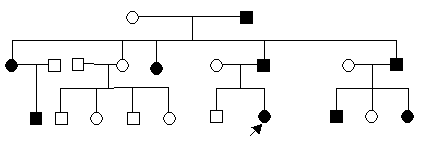 Родословная 23. Ответьте на следующие вопросы1. Сколько поколений людей представлено в графическом изображении родословной пробанда?2. Сколько детей было у бабушки и дедушки пробанда со стороны отца?3. Какой пол пробанда? 1-мужской 2-женский4. Имеется ли изучаемый признак у пробанда? 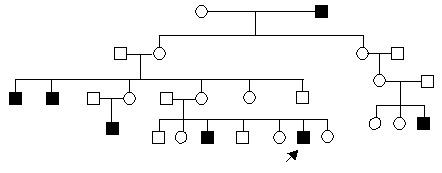 1 - да 2 - нет5. Сколько ещё членов родословной имеют такой же признак, который есть у пробанда?6. Рецессивным или доминантным является изучаемый признак? 1 - рецессивный 2 - доминантный7. Назовите хромосому, в которой находится аллель, отвечающий за формирование изучаемого признака 1 - аутосома 2 - X-хромосома 3 -Y-хромосома8. Каков генотип а) пробанда, б) брата пробанда, в) матери пробанда, г) отца пробанда?      1 – AA;    2 – Aa;   3 - aaЗадача №6.  Составьте  родословную своей семьи  (например, наследование  цвета глаз) в трёх поколениях.Таблица:  Доминантные и рецессивные признаки человекаПрактическая работа№7Решение генетических задач на взаимодействие геновЦель:   Научить решать задачи  на  взаимодействие генов   № 1.
У кукурузы для развития красной окраски семян необходимо взаимодействие доминантных аллелей генов С и R. В отсутствии гена С семена имеют пурпурную окраску, в отсутствии гена R – розовую, в отсутствии обоих доминантных генов – белую окраску. Написать схему скрещивания и определить тип наследования:

А) гетерозиготных красных растений между собой

Б) пурпурных с белыми

В) гетерозиготных красных с белыми

С – ген розовой окраски с – ген белой окраски

R – ген пурпурной окраски r – ген белой окраски

№ 2.
У попугайчиков-неразлучников для развития зеленой окраски перьев необходимо взаимодействие доминантных аллелей генов А и В. В отсутствии гена А попугайчики имеют голубую окраску, в отсутствии гена В – желтую, в отсутствии обоих доминантных генов – белую окраску. При скрещивании желтых попугайчиков с голубыми все потомки получились зелеными. При скрещивании зеленых попугайчиков между собой во втором поколении было получено 56 зеленых, 18 голубых, 20 желтых и 6 белых попугайчиков. Написать схемы скрещивания и определить тип наследования.

А – ген желтой окраски а – ген белой окраски

В – ген голубой окраски в – ген белой окраски

№ 3.
У кроликов для развития черной окраски необходимо взаимодействие доминантных аллелей генов А и В. В отсутствии гена А кролики имеют коричневую окраску, в отсутствии гена В – желтую, в отсутствии обоих доминантных генов – оранжевую окраску. При скрещивании желтых кроликов с коричневыми все потомки получились черными. При скрещивании черных кроликов во втором поколении было получено 60 черных, 19 коричневых, 16 желтых и 8 оранжевых кроликов. Написать схемы скрещивания и определить тип наследования.

А – ген желтой окраски а – ген оранжевой окраски

В – ген коричневой окраски в – ген оранжевой окраски

                                                            Лабораторная работа №8Изучение изменчивостиЦель:сформировать понятие изменчивости организмов; продолжить выработку умений наблюдать натуральные объекты, находить признаки изменчивости.Оборудование: раздаточный материал, иллюстрирующий изменчивость организмов (растения 5-6 видов по 2-3 экземпляра каждого вида, наборы семян, плодов, листьев и др.)Ход работы.1.Сравните 2-3 растения одного вида (или их отдельные органы: листья, семена, плоды и др.). Найдите признаки сходства в их строении. Объясните причины сходства особей одного вида.2.Выявите у исследуемых растений признаки различия. Ответьте на вопрос: какие свойства организмов обусловливают различия между особями одного и того же вида?3.Раскройте значения этих свойств организмов для эволюции. Какие, на ваш взгляд, различия обусловлены наследственной изменчивостью, какие-ненаследственной изменчивостью? Объясните, как могли возникнуть различия между особями одного вида.Лабораторная работа№ 9 Построение вариационной кривой.Цель: ознакомиться с закономерностями модификационной изменчивости, методикой построения вариационного ряда и вариационной кривой.Оборудование:   антропометрические данные учащихся (от 50-100 образцов): рост, раздельно для юношей и девушек, простой карандаш, ручка, тетрадь, линейка, Ход работы:1. Измерьте рост ваших одноклассников.2. Полученные данные запишите в тетради.3. Посчитайте число учащихся, имеющих одинаковый рост.4. Заполните таблицу 3.5. Постройте вариационную кривую, которая представляет собой графическое выражение изменчивости признака. На горизонтальной оси отметьте рост учащихся, а на вертикальной оси – количество (число) учащихся, входящих в данную группу.6. Определите среднюю величину выраженности по формуле: f = n / N, где f – частота встречаемости, n – число учащихся в классовом интервале, N – общее число студентов.7. Сделайте выводТаблица 3 «Результаты исследования»:Лабораторная работа№10Составление родословнойЦель работы: научиться использовать генеалогический метод для анализа наследования различных заболеваний.Условные обозначения и термины:        - женщина               - мужчина                       - больные  носители или гетерозиготы                              - брак                                           - умерли в раннем возрасте           Пробанд – лицо, с которого начинается исследование семьи и составляется родословная.Сибсы – в генетике человека братья и сёстры, но не гомозиготные близнецы.Задание 1. Наследование глухонемоты в ряду поколений.В медико-генетическую консультацию обратился юноша (пробанд), страдающий глухотой. У него есть сестра с нормальным слухом. Мать и отец пробанда также имеют нормальный слух. У матери пробанда пять сестёр с нормальным слухом и один брат, страдающий глухотой. Три сестры матери замужем за здоровыми мужчинами. У одной сестры матери пробанда растёт здоровая дочь, у второй – здоровый сын, у третьей – здоровая дочь и глухой сын. Бабка пробанда по линии матери и её муж были здоровы. У бабки пробанда по линии матери есть три здоровые сестры и два брата, один здоровый, другой – глухой. Здоровые сёстры бабки по линии матери имели здоровых мужей, а здоровый брат был женат на здоровой женщине. У первой сестры бабки пробанда четыре здоровые дочери и один глухой сын. У второй сестры бабки здоровая дочь и глухой сын. У третьей сестры бабки здоровая дочь и два сына, один здоровый, другой глухой. Отец и мать бабки пробанда по линии матери здоровы.Заболевание наследуется по рецессивно-аутосомному типу.Определить какова вероятность рождения здоровых детей в семье пробанда, если он женится на здоровой женщине, отец которой страдает тем же недугом, что и пробанд. Составить генеалогическое древо, определить вероятность рождения здоровых детей. Примечание. Глухонемота связана с врождённой глухотой, которая препятствует усвоению речи. Глухота может быть звуковоспринимающего и звукопроводящего типов. Наследственно обусловлено около половины всех заболеваний глухонемотой. Задание 2. наследование рахита в ряду поколений.В медико-генетическую консультацию обратилась молодая пара, собиравшаяся вступить в брак, но обеспокоенная здоровьем будущих детей. Их тревога объясняется тем, что молодые люди – троюродные брат с сестрой. Юноша (пробанд) страдает рахитом, который не излечивается обычными дозами витамина D. эта форма рахита наследуется по доминантному типу, сцеплено с полом. Сестра пробанда здорова, мать больна рахитом, отец здоров. У матери пробанда двое братьев – оба здоровы. Дед пробанда по лини матери болен, бабка здорова. Дед имел двух братьев: здорового и больного. У здорового брата деда от здоровой жены было два здоровых сына. У больного брата деда жена была здорова, от их брака родились две больные дочери и здоровый сын. У одной больной дочери брата деда пробанда от здорового мужа родилась здоровая дочь; у другой больной дочери, состоящей в браке со здоровым мужчиной родилось два сына, один из которых болен, и больная дочь. У здорового сына брата деда пробанда жена здорова, здоровы и их дети – мальчики-близнецы.Составьте родословную, определите вероятность рождения здоровых детей в семье пробанда, если он вступит в брак со своей здоровой троюродной сестрой.Примечание. Рахит, не поддающийся лечению витамином D, наследуется по доминантному типу, сцепленному с полом. Клиническая картина сходна с рахитом. Характерно искривление длинных трубчатых костей, голеностопные и коленные суставы деформированы. При отсутствии лечения дети утрачивают способность ходить.    Лабораторные работы 11 классаЛабораторная работа 1Вид и его критерии. Цель : определить, можно ли по морфологическим признакам судить о  принадлежности организма к определенному виду.Оборудование: Комнатные растения и гербарий Ход работы1.Рассмотрите предложенные образцы растений.2. Данные по морфологическому строению растений запишите в таблицу, составьте морфологическую характеристику двух растений одного рода.План описания растений	Название 1 растения		Название 2 растения	1. Корневая система	 2. Стебель     	 3. Листорасположение       	 4. Лист простой, или сложный,5. Цветки, соцветия                6. Плод	 3.Сделайте вывод о причинах сходства и различия.Лабораторная работа № 2Изучение изменчивости. Цель:  сформировать понятие изменчивости организмов; продолжить выработку умений наблюдать натуральные объекты, находить признаки  изменчивости.Оборудование:   раздаточный материал, иллюстрирующий изменчивость организмов (растения 5-6 видов по 2-3 экземпляра каждого вида, наборы семян, плодов, листьев и др.)Ход работы1.Сравните 2-3 растения одного вида (или их отдельные органы: листья, семена, плоды и др.). Найдите признаки сходства в их строении. Объясните причины сходства особей одного вида.2.Выявите у исследуемых растений признаки различия. Ответьте на вопрос: какие свойства организмов обусловливают различия между особями одного и того же вида?3.Раскройте значения этих свойств организмов для эволюции. Какие, на ваш взгляд, различия обусловлены наследственной изменчивостью, какие-ненаследственной изменчивостью? Объясните, как могли возникнуть различия между особями одного вида.Лабораторная работа № 3Изучение  приспособленности организмов к среде обитания.Цель: выяснить механизм образования приспособлений, сделав вывод о том, что приспособленность – результат действия естественного отбора.Оборудование: гербарные образцы растений, комнатные растения, чучела или рисунки животных различных мест обитанияХод работы1.Определите среду обитания растения или животного, предложенного вам для исследования. Выявите черты его приспособленности к среде обитания. Выявите относительный характер приспособленности. Полученные данные занесите в таблицу «Приспособленность организмов и её относительность».Приспособленность организмов и её относительностьТаблица  12. Изучив все предложенные организмы и заполнив таблицу, на основании знаний о движущих силах эволюции объясните механизм возникновения приспособлений и запишите общий вывод.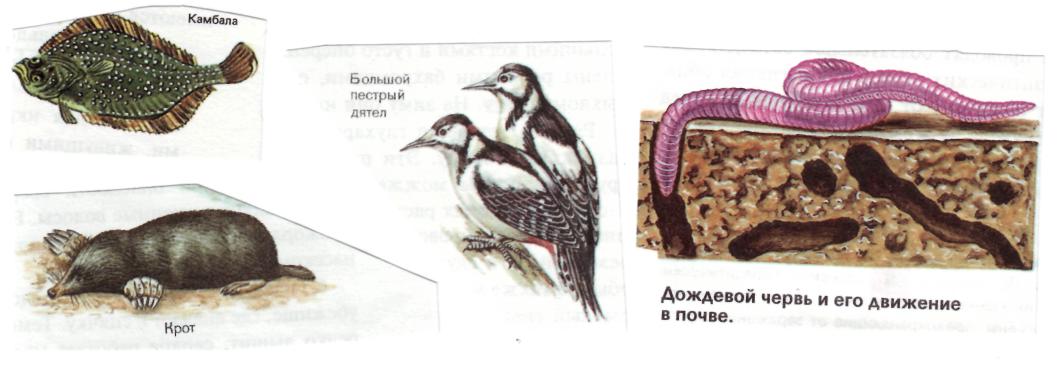 Лабораторная работа № 4Выявление ароморфозов у растений и  у животныхЦель:  научиться выявлять ароморфозы у растений и животных, объяснять их значение, устанавливать их значение в эволюционном процессе.Оборудование: гербарные материалы водорослей, мхов, папоротникообразных, цветковых растений, веточки сосны или ели,  , рисунки различных систематических групп организмов.Ход работы1.Рассмотрите растения различных систематических групп и представителя зеленых водорослей. Найдите среди них мох, папоротник, голосеменные, покрытосеменные и представителя зеленых водорослей. Сравните представителей разных систематических групп, выявите наиболее существенные признаки, отличающие водоросли от мхов, мхи от папоротников, папоротники от голосеменных, голосеменные от покрытосеменных. Какие органы появились  у растений каждой группы и какое эволюционное значение это имело? Результаты анализа занесите в таблицу.2.Выпишите в таблицу название таксонов (типов, классов). Раскройте значение ароморфозов.3.Сделайте вывод о значении ароморфозов  в эволюции растений и животных. К заданию 1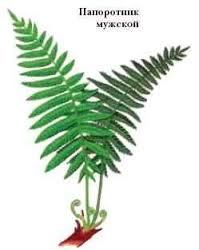 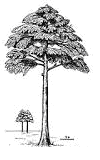 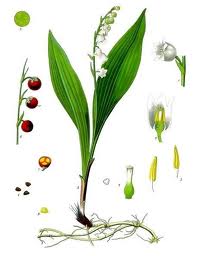 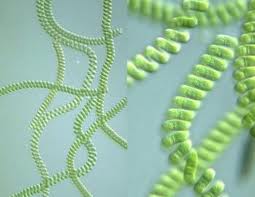 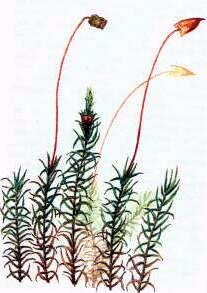 Лабораторная работа №5Выявление идиоадаптаций у растений и животныхЦель:  научиться выявлять идиоадаптации  у растений и животных, объяснять их значение, устанавливать их значение в эволюционном процессе.Оборудование: коллекции  насекомых, плодов семян, рисунки различных систематических групп организмов.Ход работы1. Рассмотрите рисунок, коллекции плодов. Определите  идиоадаптации каждого растения и способы распространения семян. Данные наблюдений занесите в таблицу.Приспособление к распространению семянКак вы думаете, сказалось ли возникновение данных приспособлений на уровне  организации растений? Каково эволюционное значение выявленных приспособлений?2. Выявите основные алломорфозы у насекомых различных отрядов, сравнив их окраску, конечности, крылья, типы  ротовых аппаратов. Результаты занесите в таблицу.Как вы думаете, оказывают ли данные различия на уровень организации животных? Каково значение выявленных идиоадаптаций в жизни организмов?3.  Сделайте вывод о значении  идиоадаптаций в эволюции растений и животных. К заданию 1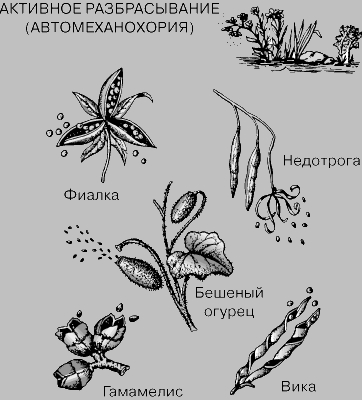 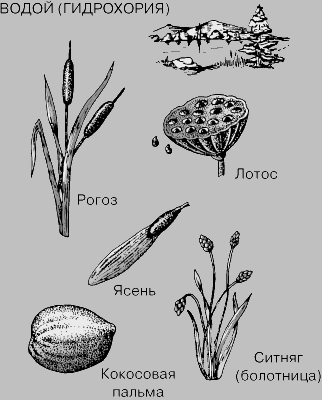 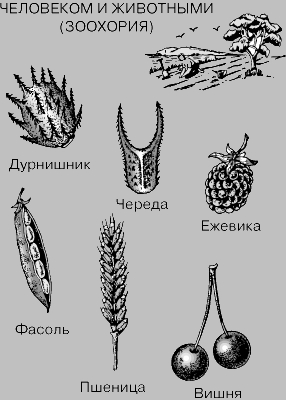 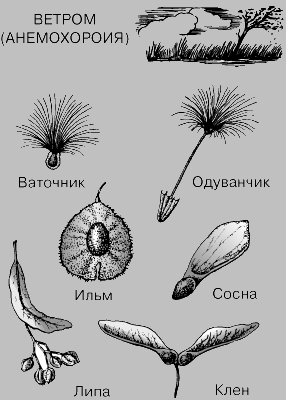 К заданию 2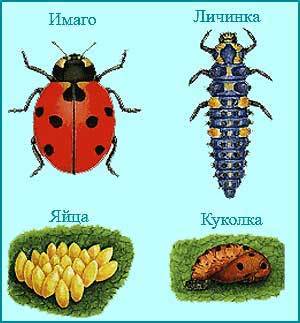 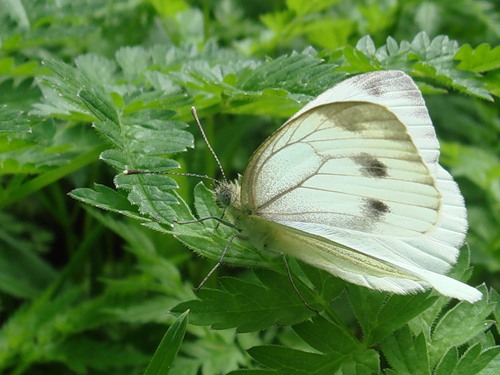 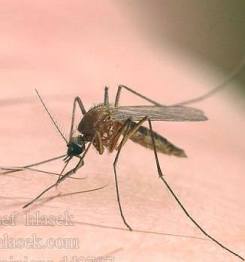 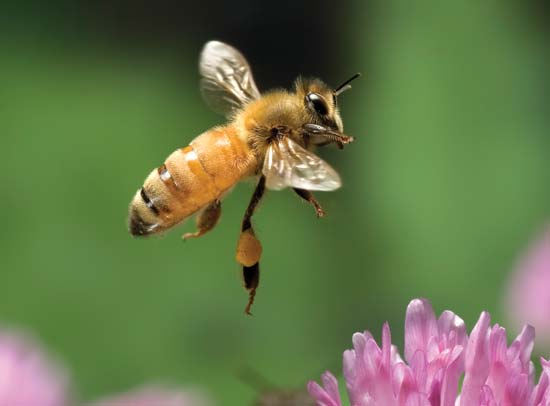 Лабораторная работа  №6Составление схем переноса веществ и энергии в экосистемах ( пищевых цепей и сетей)Цель:научиться составлять и анализировать пищевую сеть в простейших экосистемах.Ход работы.      1.Назовите организмы, которые должны быть на пропущенном месте следующих пищевых цепей:Из предложенного списка живых организмов составить трофическую сеть: трава, ягодный кустарник, муха, синица, лягушка, уж, заяц, волк, бактерии гниения, комар, кузнечик. Укажите количество энергии, которое переходит с одного уровня на другой.       2.Зная правило перехода энергии с одного трофического уровня на другой (около10%), постройте пирамиду биомассы третьей пищевой цепи (задание 1). Биомасса растений составляет 40 тонн.      3.Вывод: что отражают правила экологических пирамид?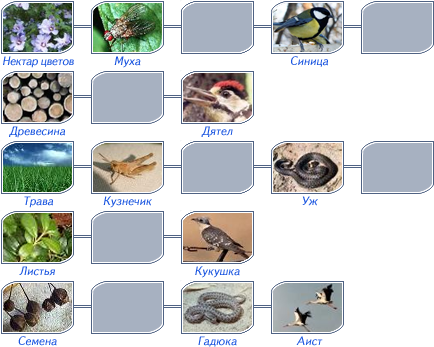 Лабораторная работа № 7.Исследование изменений в экосистемах на биологических моделях (аквариум).Цель: на примере искусственной экосистемы проследить изменения, происходящие под воздействием условий окружающей среды.Оборудование: аквариум с рыбкамиХод работы.1.Какие условия необходимо соблюдать при создании экосистемы аквариума. 2.Опишите аквариум как экосистему, с указанием абиотических, биотических факторов среды, компонентов экосистемы (продуценты, консументы, редуценты).3.Составьте пищевые цепи в аквариуме. 4.Какие изменения могут произойти в аквариуме, если:падают прямые солнечные лучи;в аквариуме обитает большое количество рыб. 5.Сделайте вывод о последствиях изменений в экосистемах.Практическая работа № 1Изучение результатов искусственного отбора на сортах культурных растений.Цель: выявить черты сходства и различий сортов растений как результат задач, поставленных человеком в ходе искусственного отбора.  Оборудование. Инструктивные карточки,  различные сорта яблок и муляжи яблок.Ход   работы1. Рассмотрите предложенные сорта яблок, найдите черты сходства и отличия у них с диким предком.  2.Заполните таблицу.3.Объясните причины отличия, cформулируйте вывод.Практическая работа №2Сравнительная характеристика естественного и искусственного отбораЦель:составить и изучить сравнительную характеристику естественного  и искусственного отбора.Оборудование. Инструктивные карточки.Ход работы.Используя знания о естественном и искусственном отборе заполните таблицу.	                    Сравнительная характеристика искусственного и      естественного отбора               Сделайте вывод: кокой отбор называется искусственным?     Практическая работа № 3Сравнительная характеристика процессов движущего и стабилизирующего отбора.Цель:выявить черты сходства и различия в процессов движущего и стабилизирующего отбора.Оборудование: инструктивные карточки.Ход   работы.Используя знания о формах естественного отбора заполните таблицу.	                                                            Практическая работа № 4Сравнение процессов экологического и географического видообразованияЦель: выявить черты сходства и различия в процессах экологического и географического видообразования.Оборудование. Инструктивные карточкиХод   работы.1.Ответив на вопросы составьте сравнительную характеристику процессов экологического и географического видообразования. А)  Дайте определение  экологическому и географическому видообразования.Б) Каковы признаки этих процессов?В) Что лежит в основе процессов  видообразования?Г)  К чему ведёт экологическое  видообразование?Д)  К чему ведёт географическое видообразование?Е)   Приведите примеры данных способов образования.Практическая работа № 5 .Сравнительная характеристика путей эволюции и направлений эволюции.Цель: выявить черты сходства и различия в путях и направлениях эволюции.Оборудование. Инструктивные карточки1.Заполните таблицу «Главные направления органической эволюции».2.Заполните таблицу «Сравнительная характеристика главных направлений эволюции органического мира».3.Сделать вывод о путях и направлениях эволюции.Практическая работа № 6Сравнительная характеристика микро -   и макроэволюцииЦель: выявить черты сходства и различия в процессах макро- и микроэволюции.Оборудование: инструктивные карточки.Ход работы.Используя знания о процессах микро – и макроэволюции ответьте на вопросы и составьте сравнительную характеристику  макро –и  микроэволюции.                               А)  Дайте определение понятий  микро- и макроэволюции	Б) Какие процессы являются движущими силами микро и макроэволюции	В) Какие факты лежат в основе изучения и доказательств макроэволюции	Г) Какое значение имеет исследование филогенетических рядов.	Д) Приведите примеры процессов микро – и макроэволюцииПрактическая работа№7Анализ и оценка различных гипотез происхождения человекаЦель: познакомить с различными гипотезами происхождения человека.Оборудование: инструктивные карточки.Ход работы.1. Прочитать текст «Гипотезы о происхождении человека» на стр.280-282.2.Заполнить таблицу:3. Ответить на вопрос: Какие взгляды на происхождение человека вам ближе всего? Почему?Практическая работа№8.Описание экосистем своей местности(видовая и пространственная структура, сезонные изменения, наличие антропогенных изменений). Цель: познакомить с видовой и пространственной структурой, сезонными изменениями, наличием  антропогенных изменений дубравыОборудование: инструктивные карточки.Ход работы.Используя знания о экосистемах опишите экосистему дубравы по следующему плану:1.Видовая структура  экосистемы2.Пространственная структура 3.Сезонные изменения 4.Наличие антропогенных измененийПрактическая работа №.9Решение экологических задач.Цель: продолжить формирование навыков решения экологических задач и составления цепей питания Оборудование: инструктивные карточки.Ход работы.Задание №1. Составление цепей питания с указанием компонентов экосистемы, трофических уровней
1). Составьте пищевую цепь из предложенных организмов и укажите консумент второго порядка:гусеницы, синицы, сосны, коршуны 
2). Составьте схему цепи питания, характерной для болот, зная, что ее компонентами могут являться какие-либо их предложенных организмов: ястреб, бабочка, лягушка, стрекоза, уж, растение, муха. 
Укажите, какой компонент данной цепи может наиболее часто включаться в другие цепи питания.
3). Какие из перечисленных организмов экосистемы тайги относят к продуцентам, первичным консументам, вторичным консументам: 
бактерии гниения, лось, ель, заяц, волк, лиственница, рысь? Составьте цепь питания из 4 или 5 звеньев. 
4). Составьте цепь питания в водоеме (на примере озера, пруда, моря).
5) Приведите пример пищевой цепи детритного типа (не менее 3-х звеньев)
6) К каким трофическим уровням относятся следующие организмы: заяц-беляк, лисица обыкновенная, лось, лесные травы?Задание №2. 
На основании правила экологической пирамиды определите, сколько нужно зерна, чтобы в лесу вырос один филин массой 3.5 кг, если цепь питания имеет вид: зерно злаков - мышь - полевка - хорек - филинЗадание №3.Зная правило десяти процентов, рассчитайте, сколько нужно травы, чтобы вырос один орел весом 5 кг (пищевая цепь: трава – заяц – орел). Условно принимайте, что на каждом трофическом уровне всегда поедаются только представители предыдущего уровня.Практическая работа №10Сравнительная характеристика экосистем и агросистем своей местности Цель: выявит черты сходства и различия естественных и искусственных экосистем.Оборудование: инструктивные карточки.Ход работы.                   1. Прочитать текст «Агроценозы» на стр. 319-321.Заполнить таблицу «Сравнение природных и искусственных экосистем»                   3. Сделать вывод о мерах, необходимых для создания устойчивых искусственных экосистем.Практическая работа № 11.Выявление антропогенных изменений в экосистемах своей местности.Цель: выявить антропогенные изменения в экосистемах местности и оценить их последствия.Оборудование: инструктивные карточки.Ход работы.Выявить антропогенные изменения в экосистемах своей местности.Оценить последствия хозяйственной деятельности человека.Тест по теме "Индивидуальное развитие организмов"ВАРИАНТ-1.Задание №1. Выберите одно правильное утверждение.1. Период интерфазы, в течение которого происходит удвоение ДНК:а) пресинтетический б) постсинтетическийв) синтетический г) гетеросинтетический2. Жизненный цикл соматической клетки состоит из:а) мейоза и интерфазы б) митоза и мейозав) митоза и интерфазы г) редукционного деления и интерфазы3.Фаза митоза, во время которой происходит разделение сестринских хроматид и их превращение в дочерние хромосомы:а) профаза б) телофаза в) метафаза г) анафаза4. Фаза митоза, во время которой нити веретена деления приклепляются к центромерам хромосом:а) профаза б) телофаза в) метафаза г) анафаза5.В результате мейоза из одной диплоидной клетки образуются:а) две диплоидные клетки б) четыре диплоидные клеткив) четыре гаплоидные клетки г) две гаплоидные клетки6. Коньюгация гомологичных хромосом происходит во время:а) метафазы II мейоза б) профазы I мейозав) профазы II мейоза г) метафазы I мейоза7. В гаметогенезе мейоз соответствует периоду:а) размножения б) роста в) созревания г) формирования8. Постоянство числа хромосом во всех клетках организма обеспечивает:а) мейоз б) митоз в) амитоз г) партеногенез9.Процесс образования мужских половых клеток у животных и человека:а) митоз б) амитоз в) сперматогенез г) овогенез10. Запасающая ткань эндосперма семени цветковых растений имеет набор хромосом:а) тетраплоидный б) гаплоидныйв) диплоидный г) триплоидный11.Особенность дробления по сравнению с митозом в тканях взрослого организма:а) низкая скорость б) отсутствие роста между делениямив) увеличение числа клеток г) деление клеток амитозом12.Стадия однослойного зародыша:а) гаструла б) бластула в) морула г) нейрула13. Развитие с метаморфозом происходит у:а) паука-серебрянки б) прудовой лягушкив) домовой мыши г) прыткой ящерицы14.Из наружного зародышевого листка (эктодермы) в эмбриогенезе у ланцетника развиваются:а) кожные покровы, нервная система и органы чувствб) органы пищеварения и органы дыханияв) скелет и мускулатура, органы кровообращенияг) органы дыхания, кровообращения и выделения15.Последовательность стадий митоза следующая:а) профаза, анафаза, телофаза, метафазаб) профаза, телофаза. метафаза, анафазав) пофаза. метафаза, анафаза, телофазаг) пофаза, метафаза, телофаза, анафаза16.В анафазе митоза происходит:а) выстраивание хромосом по экватору клетки и прикрепление нитей веретена деления к цетромерамб) спирализация хромосом, состоящих из двух хроматид, расхождение центриолей и формирование веретена деления, растворение ядерной оболочкив) расхождение хроматид к полюсам клеткиг) деспирализация хромосом. Восстановление ядерной оболочки, цитокенез.Задание №2. В каждом номере выберите по 3 правильных утверждения.А. В интерфазу клеточного цикла происходят процессы:1) образование ядерной оболочки,2) растворение ядерной оболочки,3) образование белков-ферментов,4) удвоение ДНК,5) удвоение клеточного центра,6) образование АТФ.Б.Особенности характерные для мейоза:1) две дочерние клетки,2) четыре дочерние клетки,3) одно деление,4) два деления,5) диплоидные дочерние клетки,6) гаплоидные дочерние клетки.В.Особенности характерные для сперматогенеза:1) происходит у женских особей,2) происходит у мужских особей,3) образуется одна клетка,4) образуется четыре клетки,5) гамета крупная,6) гамета мелкая.Задание № 3.Подберите соответствия приведённым понятиям.1. Способы бесполого размножения у организмов.А) простое деление:________________________________________________Б) почкование:____________________________________________________1) полип гидра, 2) инфузория,3) амёба, 4) дрожжевые грибы.2. События онтогенеза и их характеристика.А) эмбриональный период:___________________________________________Б) постэмбриональный период:________________________________________1) старение и естественная смерть,2) гитогенез и органогенез,3) полный метаморфоз,4) неполный метаморфоз,5) образование однослойного зародыша,6) образование двухслойного зародыша.3. Зародышевые листки и их производные.А) эктодерма:_______________________________________________________Б) энтодерма:________________________________________________________В) мезодерма:________________________________________________________1) скелетная мускулатура,2) поджелудочная железа и печень,3) эпителий кожи, 4) эмаль зубов,5) соединительная ткань, 6) эпителий лёгких.ВАРИАНТ- 2.Задание № 1.Выберите одно правильное утверждение.1.Период интерфазы, в течении которого происходит накопление предшественников нуклеиновых кислот и белков, запасание энергии, повышается активность ферментов, участвующих в биосинтезе ДНК:а) пресинтетический б) постсинтетическийв) синтетический г) гетеросинтетический2. Фаза митоза, во время которой происходит разрушение ядерной оболочки:а) профаза б) телофаза в) метафаза г) анафаза3. Фаза митоза, во время которой происходит формирование новых ядер у полюсов клеток:а) профаза б) телофаза в) метафаза г) анафаза4. Период жизненного цикла клетки, в течении коорого происходит подготовка к делению:а) профаза б) телофаза в) анафаза г) интерфаза5.В результате митоза из одной диплоидной клетки образуются:а) две диплоидные клетки б) четыре диплоидные клеткив) четыре гаплоидные клетки г) две гаплоидные клетки6. Обмен участками гомологичных хромосом происходит во время:а) метафазы митоза б) профазы I мейозав) профазы II мейоза г) метафазы I мейоза7. Независимое расхождение гомологичных хромосом и случайная комбинация негомологичных хромосом происходят во время:а) метафазы митоза б) анафазы митозав) анафазы I мейоза г) анафазы II мейоза8. Процесс образования женских половых клеток:а) митоз б) амитоз в) сперматогенез г) овогенез9. Источником развития особи, обладающей комплексом признаков только одного из родителей, является:а) мужская гамета б) зиготав) женская гамета г) соматическая клетка10. Эндосперм семени голосеменных имеет набор хромосом:а) тетраплоидный б) гаплоидныйв) диплоидный г) триплоидный11.Биологический механизм, обеспечивающий быстрое увеличение числа клеток при заживлении резаной раны кожи:а) мейоз б) амитоз в) митоз г) миграция клеток12.Способом полового размножения многоклеточных организмов является:а) партеногерез б) почкованиев) спорообразование г) черенкование13. Стадия эмбрионального развития, на которой зародыш представляет собой двухслойную структуру:а) бластула б) нейрула в) морула г) гаструла14.Процесс индивидуального развития организма:а) филогенез б) клеточный цикл в) онтогенез г) эмбриогенез15. Последовательность фаз митоза следующая:а) профаза, телофаза, анафаза, метафазаб) профаза, метафаза, телофаза, анафазав) прфаза, метафаза. Анафаза. Телофазаг) профаза, телофаза, метафаза, анафаза16. В метафазе митоза происходит:а) выстраивание хромосом по экватору клетки и приклепление нитей веретена деления к центромерам;б) спирализация хромосом, расхождение центриолей и формирование веретена деления, растворение ядерной оболочки;в) деление центромер и расхождение хроматид к полюсам клетки;г) спирализация хромосом, восстановление ядерной оболочки, цитокинез.Задание № 2. В каждом номере выберите по три правильных утверждения:А. В интерфазу клеточного цикла происходят процессы:1) образование ядерной оболочки2) растворение ядерной оболочки3) образование белков-ферментов4) удвоение ДНК5) удвоение клеточного центра6) образование АТФБ. Особенности, характерные для мейоза:1) две дочерние клетки2) четыре дочерние клетки3) одно деление4) два деления5) диплоидные дочерние клетки6) гаплоидные дочерние клеткиВ. Особенности, характерные для сперматогенеза:1) происходит у женских особей2) происходит у мужских особей3) образуется одна клетка4) образуется четыре клетки5) гамета крупная6) гамета мелкая.Задание № 3. Подберите соответствия приведённым понятиям:1.Вегетативное размножение у растений, осуществляется при помощи специальных органов ( с примерами)А) луковицы:_________________________________________________Б) клубнелуковицы:____________________________________________В) корневища:__________________________________________________1) лук 2) пырей3) гладиолус 4) нарцисс5) тюльпан 6) ландыш2..Характеристика гамет:А) сперматозоиды:____________________________________________________Б) яйцеклетка:_________________________________________________________1) неподвижность2) активная подвижность3) содержат Х- или Y- хромосому4) запас питательных веществ отсутствует5) содержат Х-хромосому6) запас питательных веществ в цитоплазме (желток)3. Морфологические признаки зародыша на ранних стадиях развития:А) гаструла:__________________________________________________Б) нейрула:_______________________________________________________1) эктодерма 2) энтодерма3) мезодерма 4) хорда5) нервная пластинка 6) бластопор(первичный рот)Ответы: 1вариант Задание№1.1в2в3г4в5в6б7в8б9в10г11б12б13б14а15в16в;Задание№2.А-346 Б-246 В246; Задание № 3. 1.А-23 Б-14 2.А-256 Б-134 3. А-34 Б-26 В-152вариант- Задание № 1.1а2а3б4г5а6б7в8г9г10г11в12а13г14в15в16а Задание № 2.А-346 Б-246 В-246         Задание № 3 1.А-145 Б-3 В-26 2.А-234 Б-156 3.А-1236 Б-45Вопросы к зачёту по теме «Обмен веществ в клетке(метаболизм)»10класс1. Напишите общую формулу энергетического обмена.2. Где происходят темновые реакции фотосинтеза?3. Что такое ассимиляция (определение)?4. Какие организмы называются автотрофами? (Определение.)5. Какие три этапа энергетического обмена вам известны?6. Продукты гидролиза белков, жиров, углеводов, нуклеиновых кислот на подготовительном этапе?7. Какая (какие) фотосистема (фотосистемы) у фотосинтезирующих серобактерий?8. Что происходит с энергией, выделяющейся на подготовительном этапе энергообмена?9. Что происходит в световую фазу фотосинтеза?10. Какие продукты и сколько энергии образуется при гликолизе?11. Как называется цикл реакций, связанных с дегидрированием и декарбоксилированием и протекающих в матриксе митохондрий?12. Что происходит в темновую фазу фотосинтеза?13. Что необходимо для транскрипции?14. Что может быть закодировано на ДНК?15. Триплетность генетического кода, что это значит?16. В какой участок ФЦР поступает тРНК с новой аминокислотой?17. На какие группы делятся автотрофы?18. Сколько триплетов кодируют 20 видов аминокислот?19. Что такое трансляция?20. Вырожденность генетического кода, что это значит?21. Какие ферменты перекачивают протоны в протонный резервуар митохондрий?22. Неперекрываемость генетического кода, что это значит?23. Где находятся протонные резервуары в хлоропласте?24. Что такое транскрипция?25. Сколько моль АТФ образуется при дегидрировании и декарбоксилировании моль ПВК в цикле Кребса?26. Участок ДНК 300 000 нуклеотидов. Сколько нуклеотидов нужно для репликации? Транскрипции?27. В каком направлении движется РНК-полимераза по кодогенной цепи?28. Сколько атомов водорода транспортируется на дыхательную цепь при дегидрировании 2 моль ПВК?29. иРНК вместе с терминальным триплетом состоит из 156 нуклеотидов. Сколько аминокислот закодировано на этой иРНК?30. Какая (какие) фотосистема (фотосистемы) у цианобактерий (сине-зеленых)?31. Что необходимо для трансляции?32. Универсальность генетического кода, что это значит?33. Сколько нуклеотидов в ФЦР рибосомы?34. Напишите общую формулу фотосинтеза.35. Какие организмы называются гетеротрофами?36. Где происходят световые реакции фотосинтеза?37. Однозначность генетического кода, что это значит?38. Где расположены ферменты бескислородного этапа энергообмена?39. Что такое диссимиляция?40. Кто открыл процесс хемосинтеза?Вопросы к зачёту по теме «Размножение организмов»10класс1.Формы бесполого размножения.2.Биологический смысл и эволюционное значение бесполого размножения.3.Половое размножение растений и животных. 4.Половая система, органы полового размножения млекопитающих. 5.Гаметогенез. 6.Периоды образования половых клеток: размножение и рост. 7.Период созревания (мейоз). 8.Биологическое значение и биологический смысл мейоза. 9.Период формирования половых клеток; сущность и особенности течения. 10.Особенности сперматогенеза и овогенеза. 11.Осеменение и оплодотворение. 12.Моно- и полиспермия; биологическое значение. 13.Наружное и внутреннее оплодотворение. 14.Партеногенез. 15.Развитие половых клеток у высших растений; двойное оплодотворение. 16.Эволюционное значение полового размножения.Вопросы к зачёту по теме «Синтетическая теория эволюции. Микроэволюция»11класс 1.Генетика и эволюционная теория. 2.Эволюционная роль мутаций. 3.Популяция — элементарная эволюционная единица. 4.Генофонд популяций. 5.Идеальные и реальные популяции (закон Харди — Вайнберга). 6.Генетические процессы в популяциях. 7.Резерв наследственной изменчивости популяций. 8.Формы естественного отбора. 9.Приспособленность организмов к среде обитания как результат действия естественного отбора. 10.Микроэволюция. Современные представления о видообразовании (С. С. Четвериков, И. И. Шмальгаузен). 11.Пути и скорость видообразования; географическое и экологическое видообразование. 12.Эволюционная роль модификаций; физиологические адаптации. Материально-техническое обеспечениеУчебно-методические средства обучения Учебник В.Б. Захаров, С.Г.Мамонтов, Н.И.Сонин, Е.Т.Захарова. Биология. Общая биология. (профильный уровень)10класс,-М.: Дрофа, 2011. Учебник В.Б. Захаров, С.Г.Мамонтов, Н.И.Сонин, Е.Т.Захарова. Биология. Общая биология. (профильный уровень)11классы,-М.: Дрофа, 2010. Дополнительная литература для учителя1.Высоцкая М.В. Общая биология 9-11классы Разноуровневые упражнения и тестовые задания.-Волгоград.Учитель,2008.-240с.2. Захаров В.Б, Мустафин А.Г. Общая биология: тесты, вопросы, задания. – М.: Просвещение, 2003.3. Иванова Т.В., Калинова Г.С., Мягкова А.Н. Сборник заданий по общей биологии. – М.: Просвещение, 2002.4. Медников Б.М. Биология.Формы и уровни жизни.-М.Просвещение,20065. Панина Г.Н.Биология. Диагностические работы.Авторская линия В.В.Пасечника 6-11 классы-СПб.Паритет,2006.-160 стр.   6. Сухова Т.С.Контрольные и проверочные работы по биологии. 9-11  классы.-М.Дрофа,2006.-126с. 7. Сивоглазов В.И., Сухова Т.С., Козлова Т.А. Общая биология. 10 класс: пособие для учителя. – М.: Айрис-пресс, 2004.8. Сорокина Л.В. Тематические зачеты по биологии. 10-11 класс. – М.: ТЦ «Сфера», 2003.9. Чередникова Г.В. Поурочные планы по учебнику А.А. Каменский, Е.М. Крискунов, В.В, Пасечник. Биология. 10 класс 10. Шишкинская Н.А. Генетика и селекция: Теория. Задания. Ответы. – Саратов: Лицей, 2005.Дополнительная литература для учащихся 1.Богданова Т.Л., Солодова Е.А. Биология. Справочник для старшеклассников и поступающих в вузы. – М.: АСТ-пресс, 2006.2.Болгова И.В. Сборник задач по общей биологии для поступающих в ВУЗы. – М.: Оникс 21 век, 2005.3.Захаров В.Б, Мустафин А.Г. Общая биология: тесты, вопросы, задания. – М.: Просвещение, 2003.4.Заяц Р.Г., Рачковская И.В., Стамбровская В.М. Пособие по биологии для абитуриентов. – Мн.: Вышэйшая школа, 1996. 5.Иванова Т.В., Калинова Г.С., Мягкова А.Н. Сборник заданий по общей биологии. – М.: Просвещение, 2002.6.Медников Б.М. Биология: формы и уровни жизни. – М.: Просвещение, 2006.7.Пименов И.Н. Лекции по общей биологии. – Саратов: Лицей, 2003.8.Пономарева И.Н., Корнилова О.А., Лощилина Т.Е., Ижевский П.В. Общая биология. 11 класс. – М.: Вентана-Граф, 2004.9.Пуговкин А.П., Пуговкина Н.А., Михеев В.С. Практикум по общей биологии. 10-11 класс. – М.: Просвещение, 2002.10.Реймерс. Популярный биологический словарь. – М.: А.А. Биология. – Киев: Высшэйшая школа, 1987.11.Шишкинская Н.А. Генетика и селекция: Теория. Задания. Ответы. – Саратов: Лицей, 2005.Электронные издания: 1.Экология, 10-11 кл.2.Биология 6-11 кл.3.БЭНП Биология 4.Методические рекомендации по использованию биологической микролаборатории5.Нормативные документы по ЕГЭ. 20076.Тесты по биологии7. Экология, 10-11 кл.8. Виртуальная школа Кирилла и Мефодия.Уроки биологии. Общая биология .10класс9. Интерактивное учебное пособие. Наглядная биология. Введение в экологию.10.Интерактивное учебное пособие Эволюционное учение. 10-11 класс.11.Интерактивное учебное пособие Химия клетки. Вещества, клетки и ткани растений.Оборудование и приборы      Лупы, микроскопы лабораторные (световой),  микролаборатории, комплект приспособлений для проведения исследований( Лоток для раздаточного материала  (15 шт.). Препаровальные инструменты: скальпель (15 шт.); препаровальные иглы (45 шт.); пинцет (15 шт.); ножницы (15 шт.); пипетка (15 шт.); набор микропрепаратов по общей биологии (1. Мутация дрозофилы (бескрылая форма)2. Мутация дрозофилы (черное тело)3. Дрозофила  – "норма"4. Животная клетка5. Растительная клетка6. Дробление яйцеклетки7. Плесень мукор8. Митоз в корешке лука; модель ДНК;. Модель-аппликация «Деление клетки».  ; динамическое пособие «Синтез белка»; динамическое пособие «Перекрёст хромосом»; таблицы; модель-аппликация«Типичные биоценозы»; таблицы; таблица археоптерикс; набор муляжей палеонтологических находок, связанных с происхождением человека; формы сохранности ископаемых растений и животных.Интернет-ресурсы:1.http://bio.1september.ru- газета «Биология» - приложение к «1 сентября» 	2.www.bio.nature.ru- научные новости биологии. 3.www.edios.ru- Эйдос - центр 	дистанционного образования. 4.www.km.ru/education-Учебные материалы и 	словари на сайте «Кирилл и Мефодий»5. http://new.fipi.ru/about/kontakty- Федеральный институт педагогических измеренийНОРМЫ И КРИТЕРИИ ОЦЕНИВАНИЯОценивание устного ответа учащихсяОтметка "5" ставится в случае: 
1. Знания, понимания, глубины усвоения обучающимся всего объёма программного материала. 
2. Умения выделять главные положения в изученном материале, на основании фактов и примеров обобщать, делать выводы, устанавливать межпредметные и внутрипредметные связи, творчески применяет полученные знания в незнакомой ситуации. 
3. Отсутствие ошибок и недочётов при воспроизведении изученного материала, при устных ответах устранение отдельных неточностей с помощью дополнительных вопросов учителя, соблюдение культуры устной речи. Отметка "4": 
1. Знание всего изученного программного материала. 
2. Умений выделять главные положения в изученном материале, на основании фактов и примеров обобщать, делать выводы, устанавливать внутрипредметные связи, применять полученные знания на практике. 
3. Незначительные (негрубые) ошибки и недочёты при воспроизведении изученного материала, соблюдение основных правил культуры устной речи. 
Отметка "3" (уровень представлений, сочетающихся с элементами научных понятий): 
1. Знание и усвоение материала на уровне минимальных требований программы, затруднение при самостоятельном воспроизведении, необходимость незначительной помощи преподавателя. 
2. Умение работать на уровне воспроизведения, затруднения при ответах на видоизменённые вопросы. 
3. Наличие грубой ошибки, нескольких негрубых при воспроизведении изученного материала, незначительное несоблюдение основных правил культуры устной речи. 
Отметка "2": 
1. Знание и усвоение материала на уровне ниже минимальных требований программы, отдельные представления об изученном материале. 
2. Отсутствие умений работать на уровне воспроизведения, затруднения при ответах на стандартные вопросы. 
3. Наличие нескольких грубых ошибок, большого числа негрубых при воспроизведении изученного материала, значительное несоблюдение основных правил культуры устной речи. 
Оценка выполнения практических (лабораторных) работ. Отметка "5" ставится, если ученик: 
1) правильно определил цель опыта; 
2) выполнил работу в полном объеме с соблюдением необходимой последовательности проведения опытов и измерений; 
3) самостоятельно и рационально выбрал и подготовил для опыта необходимое оборудование, все опыты провел в условиях и режимах, обеспечивающих получение результатов и выводов с наибольшей точностью; 4) научно грамотно, логично описал наблюдения и сформулировал выводы из опыта. В представленном отчете правильно и аккуратно выполнил все записи, таблицы, рисунки, графики, вычисления и сделал выводы; 
5) проявляет организационно-трудовые умения (поддерживает чистоту рабочего места и порядок на столе, экономно использует расходные материалы). 
7) эксперимент осуществляет по плану с учетом техники безопасности и правил работы с материалами и оборудованием. 
Отметка "4" ставится, если ученик выполнил требования к оценке "5", но: 
1. опыт проводил в условиях, не обеспечивающих достаточной точности измерений; 
2. или было допущено два-три недочета; 
3. или не более одной негрубой ошибки и одного недочета, 
4. или эксперимент проведен не полностью; 
5. или в описании наблюдений из опыта допустил неточности, выводы сделал неполные.
Отметка "3" ставится, если ученик: 
1. правильно определил цель опыта; работу выполняет правильно не менее чем наполовину, однако объём выполненной части таков, что позволяет получить правильные результаты и выводы по основным, принципиально важным задачам работы; 
2. или подбор оборудования, объектов, материалов, а также работы по началу опыта провел с помощью учителя; или в ходе проведения опыта и измерений были допущены ошибки в описании наблюдений, формулировании выводов; 
3. опыт проводился в нерациональных условиях, что привело к получению результатов с большей погрешностью; или в отчёте были допущены в общей сложности не более двух ошибок (в записях единиц, измерениях, в вычислениях, графиках, таблицах, схемах, и т.д.) не принципиального для данной работы характера, но повлиявших на результат выполнения; 
4. допускает грубую ошибку в ходе эксперимента (в объяснении, в оформлении работы, в соблюдении правил техники безопасности при работе с материалами и оборудованием), которая исправляется по требованию учителя. 
Отметка "2" ставится, если ученик: 
1. не определил самостоятельно цель опыта; выполнил работу не полностью, не подготовил нужное оборудование и объем выполненной части работы не позволяет сделать правильных выводов; 
2. или опыты, измерения, вычисления, наблюдения производились неправильно; 
3. или в ходе работы и в отчете обнаружились в совокупности все недостатки, отмеченные в требованиях к оценке "3"; 
4. допускает две (и более) грубые ошибки в ходе эксперимента, в объяснении, в оформлении работы, в соблюдении правил техники безопасности при работе с веществами и оборудованием, которые не может исправить даже по требованию учителя. 
Оценка самостоятельных письменных и контрольных работ.Отметка "5" ставится, если ученик: 
1. выполнил работу без ошибок и недочетов; 
2) допустил не более одного недочета. 
Отметка "4" ставится, если ученик выполнил работу полностью, но допустил в ней: 
1. не более одной негрубой ошибки и одного недочета; 
2. или не более двух недочетов. 
Отметка "3" ставится, если ученик правильно выполнил не менее 2/3 работы или допустил: 
1. не более двух грубых ошибок; 
2. или не более одной грубой и одной негрубой ошибки и одного недочета; 
3. или не более двух-трех негрубых ошибок; 
4. или одной негрубой ошибки и трех недочетов; 
5. или при отсутствии ошибок, но при наличии четырех-пяти недочетов. 
Отметка "2" ставится, если ученик:  1. допустил число ошибок и недочетов превосходящее норму, при которой может быть выставлена оценка "3";  2. или если правильно выполнил менее половины работы. 
                  Наименование разделов и тем.Количество часовКоличество часовПо программе В.Б.ЗахароваПо рабочей программеПо рабочей программеНаименование разделов и тем.По програм-ме В.Б. ЗахароваПо рабочей програм-меЛаборатор-ные  и практиче-ские работыЛаборатор-ные работыПрактиче-ские работыВведениеВведение11Раздел 1.Введение в биологиюТема1.1 Предмет и задачи общей биологии. Уровни организации живой материиРаздел 1.Введение в биологиюТема1.1 Предмет и задачи общей биологии. Уровни организации живой материи5252Тема1.2 Основные свойства живого. Многообразие живого мира.Тема1.2 Основные свойства живого. Многообразие живого мира.       33Раздел 2.Происхождение и начальные этапы развития жизни на ЗемлеТема2.1 История пред-ставлений о возник-новении жизни на ЗемлеРаздел 2.Происхождение и начальные этапы развития жизни на ЗемлеТема2.1 История пред-ставлений о возник-новении жизни на Земле184154Тема2.2 Предпосылки возникновения жизни на Земле.Тема2.2 Предпосылки возникновения жизни на Земле.66Тема2.3 Современные представления о возник-новении жизни на Земле.Тема2.3 Современные представления о возник-новении жизни на Земле.88Раздел 3.Учение о клеткеТема3.1Введение в цитологию.Раздел 3.Учение о клеткеТема3.1Введение в цитологию.311311Тема3.2Химическая ор-ганизация живого вещества.Тема3.2Химическая ор-ганизация живого вещества.91022Тема3.3 Строение и функции прока-риотической клетки.Тема3.3 Строение и функции прока-риотической клетки.11Тема3.4 Структурно-функциональная орга-низация клеток эукариот.Тема3.4 Структурно-функциональная орга-низация клеток эукариот.6624Тема3.5 Обмен веществ в клетке(метаболизм)Тема3.5 Обмен веществ в клетке(метаболизм)77Тема3.6 Жизненный цикл клетокТема3.6 Жизненный цикл клеток221Тема3.7 Неклеточные формы жизни. Вирусы и бактериофагиТема3.7 Неклеточные формы жизни. Вирусы и бактериофаги22Тема3.8 Клеточная тео-рияТема3.8 Клеточная тео-рия      3       2Раздел 4.   Размножение           организмовТема4.1 Бесполое размножение растений и животныхРаздел 4.   Размножение           организмовТема4.1 Бесполое размножение растений и животных7272Тема4.2 Половое размно-жениеТема4.2 Половое размно-жение551 Раздел 5. Индивидуальное развитие организмовТема5.1 Эмбриональное развитие животных. Раздел 5. Индивидуальное развитие организмовТема5.1 Эмбриональное развитие животных.13       613        6Тема5.2 Постэмбриональное развитие животныхТема5.3 Онтогенез выс-ших растенийТема5.2 Постэмбриональное развитие животныхТема5.3 Онтогенез выс-ших растений      2      1        2       1Тема5.4 Общие законо-мерности онтогенезаТема5.4 Общие законо-мерности онтогенеза      1       1Тема5.5 Развитие организма и окружающая средаТема5.5 Развитие организма и окружающая среда      3       3 Раздел 6.  Основы генетики и селекцииТема6.1 История предс-тавлений о наследст-венности и изменчивости Раздел 6.  Основы генетики и селекцииТема6.1 История предс-тавлений о наследст-венности и изменчивости302302Тема6.2 Основные зако-номерности наследствен-ности.Тема6.2 Основные зако-номерности наследствен-ности.1414216Тема6.3 Основные зако-номерности изменчи-вости.Тема6.3 Основные зако-номерности изменчи-вости.8822Тема6.4 Генетика чело-векаТема6.4 Генетика чело-века2211Тема6.5 Селекция жи-вотных, растений и микроорганизмовТема6.5 Селекция жи-вотных, растений и микроорганизмов44Итого Итого 105102 9117Название разделов и тем                      Количество часов                      Количество часовПо программе В.Б.ЗахароваПо рабочей программеПо рабочей программеПо рабочей программеПо рабочей программеПо рабочей программеПо рабочей программеПо рабочей программеПо рабочей программеПо рабочей программеПо рабочей программеПо рабочей программеНазвание разделов и темПо программе В.Б.Заха-рова.По рабочей прог-раммеЛабораторные  и практические работыЛаборатор-ные работыи экскурсииЛаборатор-ные работыи экскурсииПрактиче-ские работыПрактиче-ские работыЛаборатор-ные работы и экскурсииЛаборатор-ные работы и экскурсииЛаборатор-ные работы и экскурсииЛаборатор-ные работы и экскурсииПрактиче-ские работыПрактиче-ские работыПрактиче-ские работыРаздел 7 Эволюциооное учение40 40 Тема 7.1.Развитие представлений об эволюции живой природв до Ч. Дарвина7  6 Тема 7.2.  Дарвинизм7 832222222222Тема 7.3.Синтетическая теория эволюции. Микроэволюция.14 14 111222111222Тема7.4 Основные закономерности эволюции12 122222222222Раздел 8 Развитие органического мира20 20 Тема 8.1  Основные черты эволюции животного и растительного мира.Тема  8.2 Происхождение человека10101010111Тема 8.1  Основные черты эволюции животного и растительного мира.Тема  8.2 Происхождение человека10101010111111Раздел 9.Взаимоотношения организма и среды . Основы экологии.3029Тема 9.1. Понятие о биосфере.6 6 Тема 9.2 Жизнь в сообществах.7  6 Тема 9.3 Взаимоотношения организма и среды.11 11 2+экскурсия12+экскурсия12+экскурсия132 +экскурсия1.2 +экскурсия1.2 +экскурсия1.333Тема 9.4 Взаимоотношения между организмами6 6 Раздел 10  Биосфера и человек1412 Тема 10.1 Взаимосвязь природы и общества. Биология охраны природы.12 10 1111Тема 10.2 Бионика  2 2 Заключение1 час1часИтого часов105 часов102 часа47+экскурсия17+экскурсия17+экскурсия1117+ экскурсия17+ экскурсия17+ экскурсия1111111№п\п               Наименование раздела и темЧа-сыучеб-ноговре-ме-ниПла-ни-руе-мая датаФак-тическая датаПодго-товка К ЕГЭПримечаниеПримечание№п\п               Наименование раздела и темЧа-сыучеб-ноговре-ме-ниПла-ни-руе-мая датаФак-тическая датаПодго-товка К ЕГЭДом. зада-ниеРеализа-ция электрон-ного обученияВведение11.Место предмета «Общая биология» в системе естественнонаучных дисциплин,  а также в биологических науках. Цели и задачи курса.11.1Стр7-8Раздел 1 Введение в биологию5Тема1.1 Предмет и задачи общей биологии. Уровни организации живой материи22.Биология как наука. Предмет и методы изучения  в биологии.11.1Стр8-93.Уровни организации живой материи и принципы их выделения.11.2Стр.13-18Тема 1.2 Основные свойства живого. Многообразие живого мира.3 4.Единство химического состава живой материи, клеточное строение, метаболизм и саморегуляция, наследственность и изменчивость.11.2Стр19-215.Рост и развитие. Раздражимость. Ритмичность процессов жизнедеятельности.11.2Стр21-236.Дискретность живого вещества и взаимоотношение части и целого в биосистемах. Энергозависимость живых организмов, формы потребления энергии.11.2Стр24Раздел 2 Происхождение и начальные этапы развития жизни на Земле15Тема 2.1 История представлений о возникновении жизни на Земле47.Мифологические представления. Первые научные попытки объяснения сущности и процесса возникновения жизни. Опыты Ф. Реди, взгляды В. Гарвея.11.1§2.1Стр31-338. Эксперименты Л. Пастера. 1§2.1.2Стр.33-349.Теории вечности жизни.11.1§2.1.3Стр.34-3510.Материалистические представления о возникновении жизни на Земле. 11.1§2.1.4Стр36-37Тема 2.2 Предпосылки возникновения жизни на Земле.411.Космические  предпосылки возникновения жизни на Земле.11.1§2.2.1Стр.38-4112.Планетарные предпосылки возникновения жизни на Земле.11.1§2.2.2Стр.41-4713.Первичная атмосфера и эволюция химических элементов.11.1§2.2.3-§2.2.514.Семинар по теме «Предпосылки возникновения жизни на Земле».11.1Повт.§2.1-§2.2.5Тема 2.3 Современные представления о возникновении жизни на Земле.815.Современные представления о возникновении жизни на Земле.11.1§2.3Стр58-5916.Теория А.И.Опарина, опыты С. Миллера.1§2.3Стр59-6517.Эволюция протобионтов. Значение работ С.Фокса и Дж.Бернала.11.1§2.4 Стр5818.Гипотезы возникновения генетического кода.12.6Стр69, конс-пект19. Начальные этапы биологической эволюции: возникновение фотосинтеза, эукариот, 1§2.520.Возникновение полового процесса и многоклеточности12.7Стр74-7721.Обобщающий урок по теме «Современные представления о возникновении жизни на Земле».1Стр73-77Раздел 3.Учение о клетке31Тема 3.1Введение в цитологию.122.Предмет и задачи цитологии. Методы изучения клетки. Два типа клеточной организации: прокариотические и эукариотические клетки.12.1Конс-пектТема 3.2 Химическая организация живого вещества.1023.Элементный состав живого вещества биосферы. 12.3§3Стр85-86. терм24.Неорганические молекулы живого вещества. 12.3§3.125.Органические молекулы. Белки, их строение и структурная организация.12.3§3.226.Свойства  и функции белков. Лабораторная работа.№1 Ферментативное расщепление пероксида водорода в тканях организма1Стр98-9927.Углеводы, их строение и биологическая роль. Лабораторная работа №2 Определение крахмала в растительных тканях1§3.2.2.28.Жиры, особенности их строения и функции.12.3§3.2.3.29.ДНК-молекулы наследственности. Уровни структурной организации. Биологическая роль  ДНК1§3.2.4стр.106-10930.РНК ,структура и функции. Виды РНК (информационные, транспортные,  рибосомальные, регуляторные) 12.3§3.2.4стр109-11331.Витамины. Строение, источники поступления, функции в организме.12.3Консп.32.Геном человека. Генетическая инженерия.1Консп.Тема 3.3 Строение и функции прокариотической клетки.133.Строение и функции прокариотической клетки.12.2§5.1Стр136-140Тема 3.4 Структурно-функциональная организация клеток эукариот.634.Цитоплазма  эукариотической  клетки. Органеллы цитоплазмы, их структура и  функции. (Эндоплазматическая сеть, аппарат Гольджи, лизосомы). Лабораторная работа№3.Наблюдение за движением цитоплазмы в растительных клетках.1§5.2.1стр.143-145,147-148,149-15135.Наружная цитоплазматическая мембрана. Органеллы цитоплазмы, их структура и  функции.(митохондрии, рибосомы, клеточный центр) Лабораторная работа№4 Опыты по изучению плазмолиза и деплазмолиза в растительной клетке.1§5.2.1Стр145-147, 150-15236.Органоиды движения: жгутики и реснички. Цитоскелет. 12.4Стр152-155терм37.Особенности строения растительных клеток и клеток грибов. Лабораторная работа №5 Изучение строения растительной и животной клеток под микроскопом.1§5.438.Клеточное ядро-центр управления жизнедеятельностью клетки. 12.4§5.2.2Терм.39.Клеточные технологии. Стволовые клетки и перспективы их применения в биологии и медицине. Клонирование растений и животных. Лабораторная работа №6 Изучение растительной, животной, грибной и бактериальной клеток под микроскопом1Консп.Тема 3.5Обмен веществ в клетке(метаболизм)740.Обмен веществ и превращение энергии в клетке- основа всех  её проявлений жизнедеятельности. Каталитический характер реакций обмена веществ.12.5Стр119.41.Автотрофные и гетеротрофные организмы.12.5§4.3терм42.Пластический  обмен.  Биологический синтез белков и других органических молекул в клетке. 12.5Стр119-12343.Энергетический обмен. Структура и функции АТФ. Этапы энергетического обмена. 12.5§4.2Стр123-12644.Фотосинтез.12.5Стр128-12945.Хемосинтез.12.5Стр129-13146.Зачёт по теме «Обмен веществ в клетке(метаболизм) ». 12.5Стр129-131Тема 3.6 Жизненный цикл клеток247.Жизненный цикл клеток. Размножение клеток . 12.7§5.3Стр167-17048.Митоз. Биологическое значение митоза. Понятие о регенерации. Лабораторная работа №7 Изучение фаз митоза в клетках корешка лука1Стр170-173Тема 3.7 Неклеточные формы жизни. Вирусы и бактериофаги249.Вирусы -внутриклеточные паразиты на генетическом уровне. 13.1§5.650.Заболевания животных и растений, вызываемые вирусами Вирусные заболевания, встречающиеся у человека: грипп, гепатит, СПИД.13.1консптермТема 3.8 Клеточная теория251.Клеточная теория строения организмов. История развития клеточной теории: работы М.Шлейдена, Т.Шванна, Р.Броуна, Р. Вирхова. 12.1консп52.Основные положения клеточной теории12.1Повт.конспРаздел 4 Размножение организмов7Тема 4.1 Бесполое размножение растений и животных253.Формы бесполого размножения. 13.2§6.1стр.193-19554.Вегетативное размножение. Биологический смысл и эволюционное значение бесполого размножения.13.2стр195-197термТема 4.2 Половое размножение555.Половое размножение растений и животных. Половая система, органы полового размножения млекопитающих. Гаметогенез.13.2§6.2стр.199-20256.Период созревания (мейоз). Биологическое значение мейоза. Практическая работа №1 Сравнение процессов митоза и мейоза1§6.2стр202-20757.Период формирования половых клеток, сущность и особенности течения. Осеменение и оплодотворение. Моно- и полиспермия, биологическое значение. Партеногенез.12.7§6.2стр208-21158.Развитие половых клеток у высших растений. Двойное оплодотворение. Эволюционное значение полового размножения12.7Конс-пектповт.§6.259.Зачёт по теме «Размножение организмов»12.7Раздел 5 Индивидуальное развитие организмов13Тема 5.1 Эмбриональное развитие животных.660.Типы яйцеклеток, полярность, распределение желтка и генетический детерминант. Оболочки яйца, активация оплодотворённых яйцеклеток к развитию.12.7Стр215-21761.Основные закономерности дробления. Образование однослойного зародыша- бластулы. 13.3§7.2.162.Гаструляция, закономерности образования двуслойного зародыша- гаструлы. 13.3§7.2.263.Первичный органогенез(нейруляция) и дальнейшая дифференцировка тканей, органов и систем. 13.3§7.2.364.Управление размножением растений и животных. Искусственное осеменение, осеменение in vitro, пересадка зародышей.1cтр22365.Клонирование растений и животных. Перспективы создания тканей и органов человека.1консп.Тема5.2 Постэмбриональное развитие животных266.Закономерности постэмбрионального периода развития. Непрямое развитие, полный и неполный метаморфоз. Стадии постэмбрионального развития.13.3§7.3cтр.228-23067.Прямое развитие. Старение и смерть, биология продолжительности жизни.13.3§7.3cтр.231-233Тема 5.3 Онтогенез высших растений168.Биологическое значение двойного оплодотворения. Эмбриональное  и  постэмбриональное  развитие. Регуляция развития растений; фитогормоны. 13.2Конс-пектТема 5.4 Общие закономерности онтогенеза169.Сходство зародышей и эмбриональная дивергенция признаков(закон К. Бэра) Биогенетический закон.13.2§7.4стр235-238Тема 5.5 Развитие организма и окружающая среда370.Роль факторов окружающей среды в эмбриональном и постэмбриональном развитии организма. Критические периоды развития.13.3§7.5Стр238-243,инд.зад.71.Влияние изменений  гомеостаза  организма матери и плода в результате воздействия токсичных веществ на ход эмбрионального  и постэмбрионального периодов развития. Понятие о регенерации.13.3§7.5Стр243-245, инд.зад.72.Обобщающий урок по теме «Индивидуальное развитие организмов». Тематическое тестирование.13.3Повт.§7.5Стр243-245 Терм.Раздел 6. Основы генетики и селекции30Тема 6.1 История представлений о наследственности и изменчивости273.История развития генетики.13.4Конс-пект,cтр253, терм74.Основные понятия генетики. 13.4cтр253-257Тема 6.2 Основные закономерности наследственности.1475.Молекулярная структура гена. Хромосомная и нехромосомная наследственность. Связь между генами и признаками.13.4консп76.Первый закон Менделя-закон доминирования  Практическая работа№2. Составление схем скрещивания.1§9.1-§9.2.177.Второй закон Менделя-закон расщепления. Полное и неполное доминирование. Закон чистоты гамет.13.5§9.2.2§9.2.378.Практическая работа №3 Решение генетических задач на промежуточное наследование признаков1§9.2.2§9.2.379.Множественные аллели. Анализирующее скрещивание.13.5Стр266-268.276-27880.Дигибридное и полигибридное  скрещивание. Третий закон Менделя- закон независимого комбинирования.13.5§9.2.4.81.Практическая работа №4 Решение  генетических задач на моно- и дигибридное скрещивание1Повт§9.2.4.82.Хромосомная теория наследственности. Сцепленное наследование признаков. Закон Моргана. 13.5§9.383.Практическая работа№5 Решение  генетических задач на сцепленное наследование1Повт.§9.384.Генетическое определение пола. Наследование признаков сцепленных с полом. Лабораторная работа№8. Составление родословных1§9.485.Практическая работа №6 Решение генетических задач на наследование, сцепленное с полом1Повт §9.486.Генотип как целостная система. Взаимодействие аллельных и неаллельных  генов в определении признаков.13.5Инд.зад87.Практическая работа№7 Решение генетических задач на взаимодействие генов1Повт. §9.1-§9.488. Обобщающий урок по теме «Основные закономерности наследственности».13.5§9.5термТема 6.3 Основные закономерности изменчивости.889.Основные формы изменчивости. Генотипическая изменчивость. Мутации. 13.6§10.1стр.301-302, 304-30590.Свойства мутаций. Соматические и генеративные мутации. Полулетальные и летальные мутации. Причины и частота мутаций. 13.6§10.1стр302-304,305-30691.Комбинативная изменчивость. 13.6§10.1стр.306-30792.Закон гомологических рядов в наследственной изменчивости Н.И. Вавилова.13.6§11.1.393.Фенотипическая, или  модификационная, изменчивость. Роль условий внешней среды в развитии и проявления признаков и свойств. Лабораторная работа№9  Изучение изменчивости .1§10.2стр.310-31294.Свойства модификаций.13.6§10.2Стр313терм95.Статистические закономерности модификационной изменчивости. Норма реакции. Лабораторная работа работа№10 Построение вариационной кривой ( размеры листьев растений, антропометрические данные учащихся)1Стр312-313.96.Обобщающий урок по теме «Основные закономерности  изменчивости»13.6Реше-ние задачТема 6.4 Генетика человека297.Методы изучения наследственности человека. 13.5консп98.Характер наследования признаков у человека. Лабораторная   работа№11.Составление родословных.1консп Тема 6.5 Селекция животных, растений и микроорганизмов499.Центры происхождения и многообразия культурных растений.. Методы селекции растений и животных. 13.8§11.1§11.2100.Селекция микроорганизмов. Достижения и основные направления современной селекции.13.8§11.3§11.4101.Обобщающий урок по теме «Селекция животных, растений и микроорганизмов»13.8Повт.§11.4102.Итоговое обобщение по курсу «Общая биология»1Повт. §11.1-§11.4№п/пНаименование раздела и темЧа-сы учебного вре-ме-ниДата  проведенияДата  проведения         Примечание         Примечание         Примечание         Примечание         Примечание         Примечание         Примечание         Примечание№п/пНаименование раздела и темЧа-сы учебного вре-ме-ниДата  проведенияДата  проведения        Подго-товка к ЕГЭ Домашнее зада-ние Домашнее зада-ние Домашнее зада-ние Домашнее зада-ние Домашнее зада-ние Домашнее зада-ниеРеализа-ция электрон-ного обучения№п/пНаименование раздела и темЧа-сы учебного вре-ме-ниПланиров.Фактическ.        Подго-товка к ЕГЭ Домашнее зада-ние Домашнее зада-ние Домашнее зада-ние Домашнее зада-ние Домашнее зада-ние Домашнее зада-ниеРеализа-ция электрон-ного обученияРаздел 7 Эволюционное  учение40 Тема 7.1 Развитие представлений об эволюции живой природы до Ч. Дарвина6 1Развитие биологии в додарвиновский период16.2 §1.1стр.8-9 §1.1стр.8-9 §1.1стр.8-9 §1.1стр.8-9 §1.1стр.8-9 §1.1стр.8-92Господство в науке представлений об «изначальной целесообразности» и неизменчивости живой природы16.2§1.1.1стр.9-11§1.1.1стр.9-11§1.1.1стр.9-11§1.1.1стр.9-11§1.1.1стр.9-11§1.1.1стр.9-113Работы К. Линнея по систематике растений и животных; принципы линнеевской систематики16.2§1.1.2стр.11-13§1.1.2стр.11-13§1.1.2стр.11-13§1.1.2стр.11-13§1.1.2стр.11-13§1.1.2стр.11-134Труды Ж. Кювье и де Сент-Илера.16.2Конс. в тетр. Конс. в тетр. Конс. в тетр. Конс. в тетр. Конс. в тетр. Конс. в тетр. 5Эволюционная теория Ж.Б. Ламарка16.2§1.13стр.13-16§1.13стр.13-16§1.13стр.13-16§1.13стр.13-16§1.13стр.13-16§1.13стр.13-166Первые русские эволюционисты16.2§1.13стр 16-17§1.13стр 16-17§1.13стр 16-17§1.13стр 16-17§1.13стр 16-17§1.13стр 16-17Тема 7.2   Дарвинизм8 7Предпосылки возниковения учения Ч. Дарвина; достижения в области естественных наук, экспедиционный материал Ч. Дарвина.16.2§1.2 с.20-25§1.2 с.20-25§1.2 с.20-25§1.2 с.20-25§1.2 с.20-25§1.2 с.20-258Учение Ч. Дарвина об искусственном  отборе.16.2§1.3.1с.25-31§1.3.1с.25-31§1.3.1с.25-31§1.3.1с.25-31§1.3.1с.25-31§1.3.1с.25-319Практическая работа№1 Результаты искусственного  отбора на сортах культурных растений1повт.§1.3.1повт.§1.3.1повт.§1.3.1повт.§1.3.1повт.§1.3.1повт.§1.3.110Учение Ч. Дарвина о естественном отборе.16.2§1.3.2с.32-39§1.3.2с.32-39§1.3.2с.32-39§1.3.2с.32-39§1.3.2с.32-39§1.3.2с.32-3911Практическая работа №2 Сравнительная характеристика естественного и искусственного отбора1повт.§1.3.2повт.§1.3.2повт.§1.3.2повт.§1.3.2повт.§1.3.2повт.§1.3.212Вид- элементарная  эволюционная единица Лабораторная работа №1 Вид и его критерии( изучение морфологического критерия)1§1.4.1с.40-42§1.4.1с.40-42§1.4.1с.40-42§1.4.1с.40-42§1.4.1с.40-42§1.4.1с.40-4213Всеобщая индивидуальная изменчивость и избыточная численность потомства. Лабораторная работа №2  Изучение изменчивости.1§1.3.2стр.32-33§1.3.2стр.32-33§1.3.2стр.32-33§1.3.2стр.32-33§1.3.2стр.32-33§1.3.2стр.32-3314Борьба за существование и естественный отбор16.2§1.3.2стр.34-39§1.3.2стр.34-39§1.3.2стр.34-39§1.3.2стр.34-39§1.3.2стр.34-39§1.3.2стр.34-39Тема 7.3 Синтетическая теория эволюции.  Микроэволюция14 15Генетика и эволюционная теория. Эволюционная роль мутаций.16.3§1.4.2с.43-45§1.4.2с.43-45§1.4.2с.43-45§1.4.2с.43-45§1.4.2с.43-45§1.4.2с.43-4516Популяция – элементарная  эволюционная               единица. Генофонд популяций.16.3консп. в тетр.консп. в тетр.консп. в тетр.консп. в тетр.консп. в тетр.консп. в тетр.17Идеальные и реальные популяции (закон Харди-Вайнберга). Резерв наследственной изменчивости  популяций16.3§1.4.3с.45-46§1.4.3с.45-46§1.4.3с.45-46§1.4.3с.45-46§1.4.3с.45-46§1.4.3с.45-4618Формы естественного отбора. Генетические процессы в популяциях16.3§1.4.4,§1.4.5 стр46-55§1.4.4,§1.4.5 стр46-55§1.4.4,§1.4.5 стр46-55§1.4.4,§1.4.5 стр46-55§1.4.4,§1.4.5 стр46-55§1.4.4,§1.4.5 стр46-5519Практическая работа №3 Сравнение процессов движущего и стабилизирующего отбора1п.§1.4.5п.§1.4.5п.§1.4.5п.§1.4.5п.§1.4.5п.§1.4.520Приспособленность организмов к среде обитания как результат естественного отбора Лабораторная работа  №3  Изучение приспособленности организмов к среде обитания.1§1.4.6с.56-69§1.4.6с.56-69§1.4.6с.56-69§1.4.6с.56-69§1.4.6с.56-69§1.4.6с.56-6921Микроэволюция. Современные представления о видообразовании (С.С.Четверяков,  И.И. Шмальгаузен)16.3§1.4.7с.70-71§1.4.7с.70-71§1.4.7с.70-71§1.4.7с.70-71§1.4.7с.70-7122Пути и скорость видообразования. 16.3консп. в тетр. консп. в тетр. консп. в тетр. консп. в тетр. консп. в тетр. 23Географическое и  экологическое видообразование1§1.4.7§1.4.7§1.4.7§1.4.7§1.4.724Практическая работа №4 Сравнение процессов экологического и  географического видообразования1п.§1.47п.§1.47п.§1.47п.§1.47п.§1.4725Эволюционная роль модификаций.16.3консп.в тетр.консп.в тетр.консп.в тетр.консп.в тетр.консп.в тетр.26Физиологические адаптации.16.3Стр.66-69Стр.66-69Стр.66-69Стр.66-69Стр.66-6927Темпы  эволюции16.3консп.в тетр.консп.в тетр.консп.в тетр.консп.в тетр.консп.в тетр.28Зачёт по теме   «Синтетическая теория эволюции. Микроэволюция».16.3п.§1.47п.§1.47п.§1.47п.§1.47п.§1.47Тема7.4  Основные закономерности эволюции. Макроэволюция12 29Главные направления эволюционного процесса. 1 6.4§2.1стр80§2.1стр80§2.1стр80§2.1стр80§2.1стр8030Биологический прогресс и биологический регресс.16.4§2.1.1§2.1.1§2.1.1§2.1.1§2.1.131Пути достижения биологического прогресса. Арогенез; сущность ароморфных изменений и их роль в эволюции.Лабораторная работа  №4  Выявление ароморфозов у растений и животных1§2.1.1с.80-81§2.1.1с.80-81§2.1.1с.80-81§2.1.1с.80-81§2.1.1с.80-8132Возникновение крупных систематических групп живых организмов- макроэволюция.16.4Конс.в тетр.Конс.в тетр.Конс.в тетр.Конс.в тетр.Конс.в тетр.33Аллогенез и прогрессивное приспособление  к определённым условиям существования. Лабораторная работа  №5Выявление идиоадаптации у растений и животных  1§2.1.2с.81-84§2.1.2с.81-84§2.1.2с.81-84§2.1.2с.81-84§2.1.2с.81-8434Катагенез как форма достижения биологического процветания групп организмов.16.4§2.1.3с.84-86§2.1.3с.84-86§2.1.3с.84-86§2.1.3с.84-8635Практическая работа 5 . Сравнительная характеристика путей эволюции и направлений эволюции.1п§2.1.2§2.1.3п§2.1.2§2.1.3п§2.1.2§2.1.3п§2.1.2§2.1.336Основные закономерности эволюции; дивергенция, конвергенция.16.4§2.2.1с.87-90§2.2.1с.87-90§2.2.1с.87-90§2.2.1с.87-9037Параллелизм; правила эволюции групп организмов.16.4§2.2.1с.90-91§2.2.1с.90-91§2.2.1с.90-91§2.2.1с.90-9138Результаты эволюции : многообразие видов, органическая целесообразность. Постепенное усложнение организации.16.4§2.2.2с.92-93§2.2.2с.92-93§2.2.2с.92-93§2.2.2с.92-9339Практическая работа №6 Сравнительная характеристика микро- и макроэволюции1Кон.в тетр.Кон.в тетр.Кон.в тетр.Кон.в тетр.40Обобщающий урок по теме « Основные закономерности эволюции»16.4п§2.1.2§2.1.3п§2.1.2§2.1.3п§2.1.2§2.1.3п§2.1.2§2.1.3Раздел 8   Развитие органического мира20Тема 8.1  Основные черты эволюции животного и растительного мира.1041Развитие жизни на Земле в  архейскую эру. 16.4§3.1с.106-107Инд. Зад.§3.1с.106-107Инд. Зад.§3.1с.106-107Инд. Зад.§3.1с.106-107Инд. Зад.42Развитие жизни на Земле в   протерозойскую эру.16.4§3.2с.108§3.2с.108§3.2с.108§3.2с.10843Развитие жизни на Земле в палеозойскую эру. Эволюция растений: появление первых сосудистых растений; папоротники, семенные папоротники, голосеменные растения.16.4§3.2с.108-111§3.2с.108-111§3.2с.108-111§3.2с.108-11144Возникновение  позвоночных: рыб, земноводных, пресмыкающихся. 16.4§3.2с.111-113§3.2с.111-113§3.2с.111-113§3.2с.111-11345Главные направления эволюции позвоночных; характеристика анамний и амниот.16.4§3.2с.113-114§3.2с.113-114§3.2с.113-114§3.2с.113-11446Развитие жизни на Земле в мезозойскую эру. Появление и распространение покрытосеменных растений. Эволюция наземных позвоночных.16.4§3.3с.114 -115§3.3с.114 -115§3.3с.114 -115§3.3с.114 -11547Возникновение птиц и млекопитающих. Вымирание голосеменных растений  и пресмыкающихся16.4§3.3с.115§3.3с.115§3.3с.115§3.3с.11548Развитие жизни на Земле в кайнозойскую эру. Бурное развитие цветковых растений, многообразие насекомых. Развитие плацентарных млекопитающих.1§3.4с.120-121§3.4с.120-121§3.4с.120-121§3.4с.120-12149Четвертичный период: эволюция млекопитающих. Развитие приматов: направления эволюции человека.16.4§3.4с.121-124§3.4с.121-124§3.4с.121-124§3.4с.121-12450Семинар по теме « Основные  черты эволюции животного и растительного мира»1п.§3.2-§3.4п.§3.2-§3.4п.§3.2-§3.4п.§3.2-§3.4Тема 8.2 Происхождение человека10 51Место человека в живой природе. Систематическое положение вида Homo sapiens  в системе животного мира.  16.5§4.1с.130-132§4.1с.130-132§4.1с.130-132§4.1с.130-13252 Практическая работа № 7 Анализ и оценка различных гипотез о происхождении человека1§4.2с.132-134§4.2с.132-134§4.2с.132-134§4.2с.132-13453Стадии эволюции человека: древнейший человек. 16.5§4.3с.135-136§4.3с.135-136§4.3с.135-136§4.3с.135-13654Древний человек.16.5§4.3с.136-137§4.3с.136-137§4.3с.136-137§4.3с.136-13755Первые современные люди.16.5§4.3 с.137-138§4.3 с.137-138§4.3 с.137-138§4.3 с.137-13856Свойства человека как  биологического вида. Популяционная структура  вида Homo sapiens.16.5консп.в тетр.консп.в тетр.консп.в тетр.консп.в тетр.57Человеческие расы; расообразование; единство происхождения рас.16.5§4.4инд.зад§4.4инд.зад§4.4инд.зад58Движущие силы антропогенеза. Ф.Энгельс о роли труда в процессе превращения обезьяны в человека. Развитие речи, сознания,  и общественных отношений16.5конс. в тетр.конс. в тетр.конс. в тетр.59Взаимоотношение социального и биологического в эволюции человека. Ведущая роль законов общественной жизни в социальном прогрессе человечества. Биологические свойства человеческого общества.16.5консп. в тетр.консп. в тетр.консп. в тетр.60Обобщающий урок по теме «Происхождение человека.»16.5п.§4.2-§4.3п.§4.2-§4.3п.§4.2-§4.3Раздел 9  Взаимоотношения организма и среды.  Основы экологии29 Тема 9.1   Понятие о биосфере6 61Биосфера—живая оболочка планеты. 17.4стр151стр151стр15162Структура биосферы:  литосфера, атмосфера, гидросфера.17.4§5.1с.151-152§5.1с.151-152§5.1с.151-15263Компоненты биосферы: живое вещество, видовой состав, разнообразие и вклад в биомассу. Биокосное и косное вещество. Биогенное вещество биосферы.17.45.1.2. с.152-1535.1.2. с.152-1535.1.2. с.152-15364Круговорот веществ в природе.(воды и углерода)17.4§5.2с.155-156§5.2с.155-156§5.2с.155-15665Круговорот веществ в природе.(азота и серы)17.4§5.2 с.156-159§5.2 с.156-159§5.2 с.156-15966Обобщающий урок по теме « Понятие о биосфере»17.4п.§5.1§5.2п.§5.1§5.2п.§5.1§5.2Тема 9.2 Жизнь в сообществах. 6 67История формирования сообществ живых организмов17.2§6.1с.165-166§6.1с.165-166§6.1с.165-16668 Геологическая история материков:  изоляция, климатические условия.17.2§6.1стр 167§6.1стр 16769Биогеография. Биогеографические области.1Стр168-172Стр168-17270Биогеографические области.1§6.2с.168-172§6.2с.168-17271Основные биомы суши1§6.2с. 172-177§6.2с. 172-17772Основные биомы Мирового океана.1консп.в тетр.консп.в тетр.Тема 9.3 Взаимоотношения организма и среды.1173Естественные сообщества живых организмов. Биогеоценозы: экотоп и биоценоз. Компоненты биоценозов. 17.2§6.3,§6.3.1с.180-183§6.3,§6.3.1с.180-18374 Практическая работа№8.Описание экосистем своей местности(видовая и пространственная структура, сезонные изменения, наличие антропогенных изменений).1п§6.3.1п§6.3.175Практическая работа№9. Решение экологических задач 1п§6.3.1п§6.3.176Абиотические факторы среды. Роль температуры, освещённости, влажности и других факторов в жизнедеятельности сообществ.17.1§6.3.2с.183-193§6.3.2с.183-19377Интенсивность действия фактора; ограничивающий фактор. Взаимодействие факторов среды, пределы выносливости17.1§6.3.3с.193-195§6.3.3с.193-19578Биотические факторы среды. Интеграция вида в биоценозе; экологические  ниши.17.1§6.3.4стр.199-200§6.3.4стр.199-20079 Цепи и сети питания. Экологическая пирамида чисел биомассы, энергии. Лабораторная работа  №6   Составление схем переноса веществ и энергии в экосистемах ( пищевых цепей и сетей) 1§6.3.4стр.201-206§6.3.4стр.201-20680Смена биоценозов. Причины смены биоценозов; формирование новых сообществ.Лабораторная работа № 7. Исследование изменений в экосистемах на биологических моделях (аквариум).1§6.3.5стр.206-207§6.3.5стр.206-20781Экскурсия1.  Естественные и искусственные экосистемы( окрестности школы)1п§6.3.5п§6.3.582Практическая работа №10 Сравнительная характеристика экосистем и агроэкосистеме1п§6.3.5.п§6.3.5.83Обобщающий урок по теме « Взаимоотношения организма и среды»17.2§6.3.1-§6.3.5§6.3.1-§6.3.5Тема 9.4 Взаимоотношения между организмами.6 84Формы взаимоотношений между организмами. Позитивные отношения—симбиоз: мутуализм, кооперация17.3§6.4.1с.210-212§6.4.1с.210-21285Позитивные отношения—комменсализм, нахлебничество, квартиранство.17.3§6.4.1с.212-214§6.4.1с.212-21486Антибиотические отношения—хищничество, паразитизм. Происхождение и эволюция паразитизма.17.2§6.4.2с.215-229§6.4.2с.215-22987Конкуренция, собственно антибиоз(антибиотики и фитонциды)1§6.4.2с.229-230§6.4.2с.229-23088Нейтральные отношения—нейтрализм.17.3 §6.4.3стр231 §6.4.3стр23189Обобщающий урок по теме « Взаимоотношения между организмами»1повт.§6.4.1-§6.4.3Раздел 10  Биосфера и человек.12Тема 10.1 Взаимосвязь природы и общества. Биология охраны природы.1090Антропогенные факторы воздействия на биоценозы (роль человека в природе)17.3§7.1с.237-23991Практическая работа № 11. Выявление антропогенных изменений в экосистемах своей местности.1п.§7.192Проблемы рационального природопользования, охрана природы.17.5§7.2с.239-24293Защита от загрязнений, сохранение эталонов и памятников природы17.5консп.§7.3.494Обеспечение природными ресурсами  население планеты.17.5консп.§7.3.595Меры по образованию экологических комплексов.17.5консп. §7.496Экологическое образование.17.5консп.97Глобальные антропогенные изменения в биосфере17.5инд.зад.98Проблема устойчивого развития биосферы17.5инд.зад.99Семинар по теме « Взаимосвязь природы и общества. Биология охраны природы.»1п.§7.1-§7.4Тема10.2  Бионика2 100Использование человеком в хозяйственной деятельности принципов организации растений и животных.17.5с.260-262101Формы живого в природе и их промышленные аналоги( строительные сооружения,  машины, механизмы,  приборы)17.5с.262-269102Заключение1повт. главу7ОбъектЯвления и наблюдения наблюдаемые пробиркеОбъяснение наблюденийСырой картофельОтварной картофельСырое мясоОтварное мясоПризнакиРастительная клеткаЖивотная клетка1. Пластиды2.Клеточная стенка3.Центриоли4. Вакуоли5.Аппарат Гольджи6. Включения7. Способ питания8.Способ хране-ния питательных веществ9. Синтез АТФ10.ДелениеСравнениеМитозМейозСходствоСходствоРазличияРазличияРазличияРазличияРазличияСравнениеМитозМейозСходства1. Имеют одинаковые фазы деления.1. Имеют одинаковые фазы деления.Сходства2. Перед митозом и мейозом происходит самоудвоение молекул ДНК в хромосомах (редупликация) и спирализация хромосом.2. Перед митозом и мейозом происходит самоудвоение молекул ДНК в хромосомах (редупликация) и спирализация хромосом.РазличияРазличияРазличияРазличияРазличияСравнениеМитозМейозСходства1.Имеют одинаковые фазы деления.1.Имеют одинаковые фазы деления.Сходства2.Перед митозом и мейозом происходит самоудвоение молекул ДНК в хромосомах (редупликация) и спирализация хромосом.2.Перед митозом и мейозом происходит самоудвоение молекул ДНК в хромосомах (редупликация) и спирализация хромосом.Различия1. Одно деление.1. Два последовательных деления.Различия2. В метафазе все удвоенные хромосомы выстраиваются по экватору раздельно.2. Гомологичные удвоенные хромосомы выстраиваются по экватору парами (бивалентами).Различия3. Нет конъюгации3. Есть конъюгацияРазличия4. Удвоение молекул ДНК происходит в интерфазе, разделяющий два деления.4. Между первым и вторым делением нет интерфазы и не происходит удвоения молекул ДНК.Различия5. Образуются две диплоидные клетки (соматические клетки).5. Образуются четыре гаплоидные клетки (половые клетки).Различия6.Происходит в соматических клетках6. происходит в созревающих половых клеткахРазличия7.Лежит в основе бесполого размножения7.Лежит в основе полового размноженияФенотипы родителей:F1:F1:F1:F1:Фенотипы родителей:черная,короткаячерная, длиннаяальбинос,короткаяальбинос,длиннаяа) черный короткошерстный х черный длинношерстный3031910б) черный короткошерстный х альбинос длинношерстный1110910ПризнакДоминантныеРецессивныеГлазаБольшиеМаленькиеЦвет глазКарие,зелёныеГолубые, серыеРазрез глазПрямойКосойТип глазМонголоидныйЕвропеоидныйОстрота зренияБлизорукостьНормальноеВерхнее векоНависающее (эпикант)НормальноеЯмочки на щекахЕстьНетУшиШирокиеУзкиеДлинныеКороткиеПодбородокПрямойОтступающий назадШирокийУзкий и острыйВыступающие зубы и челюстиИмеютсяОтсутствуютЩель между резцамиЕстьНетВолосыС мелкими завиткамиВьющиеся, волнистыеЖесткие, прямые, «ежик»Прямые, мягкиеВьющиесяВолнистые или прямыеПоседение волосВ возрасте 25 летПосле 40 летОблысениеУ мужчинУ женщинБелая  прядь  волос  надо лбомИмеетсяОтсутствуетРост волос по средней линии лбаЕстьНетМохнатые бровиЕстьНетНижняя губаТолстая и отвисающаяНормальнаяСпособность загибать язык назадЕстьНетСпособность свертывать язык трубочкойЕстьНетЗубы при рожденииИмеютсяОтсутствуютКожаТолстаяТонкаяЦвет кожиСмуглыйБелыйВеснушки ЕстьНетКистьС 6 или с 7 пальцамиС 5 пальцамиПреобладающая рука Правая Левая Узоры на коже пальцевЭллиптическиеЦиркулярныеАнтигены системыАВОА, ВОГолос (у женщин)СопраноАльтГолос (у мужчины)БасТенорАбсолютный музыкальныйслухИмеетсяОтсутствуетНаследственная глухотаОтсутствуетИмеетсяЧисло учащихсяЧастота встречаемостиНазваниевидаСреда обитанияЧерты приспособленности к среде обитанияВ чём выражается относительностьприспособленностиПредставитель систематической группыЧерты усложнения в строенииЭволюционное значениеАроморфоз Таксон Значение Появление хордыПоявление костнойчелюстиВозникновение легочного дыханияПоявление пятипалой конечностиПоявление рогового покрова Появление внутреннего оплодотворения Появление четырехкамерного сердцаПоявление перьевПоявление волосяного покрова и вскармливание детенышей молокомТип плода и название растенияСпособ распространения семянПриспособление к распространению семян и значениеНасекомое Окраска Тип конечностей Крылья Строение ротового аппаратаСравниваемые признакиНазвание сорта яблокНазвание сорта яблокНазвание сорта яблокНазвание сорта яблокСравниваемые признакиАнтоновкаБелый наливПепин шафранныйДикая яблоняОкраска плодовОкраска мякотиВкусРазмерСроки созревания        Показатели          Искусственный отбор          Естественный отборИсходный материал для отбора	Отбирающий факторКритерии отбораИсточник генетического разнообразияСроки действияРезультат отбораЗначение для эволюцииЗначение приобретённых признаков  для организмов                          Показатели          Искусственный отбор          Естественный отборИсходный материал для отбора	Индивидуальные признаки организмаИндивидуальные признаки организмаОтбирающий факторчеловекУсловия среды (природа)Критерии отбораПолезность признаков для человекаПриспособление вида к условиям средыИсточник генетического разнообразияНаследственная изменчивость,искусственные мутации, скрещиваниеНаследственная изменчивость,естественные мутацииСроки действияОтносительно короткие срокиДлительный период времениРезультат отбораНовые сорта,породы,штаммыНовые видыЗначение для эволюцииВрезультате взаимодействия домашних животных,культурных растений с дикой природой возможно появление новых видовЯвляется направляющим фактором эволюцииЗначение приобретённых признаков  для организмовМогут быть вредными для организма.Основной показатель- значимость для человекаПовышает приспособленность организма к условиям среды                       Признаки             Движущий отбор           Стабилизирующий отборВ каких условиях среды происходит отбор.Что происходит с уклоняющими формамиСохраняется ли норма реакции вида.Сохраняет или изменяет в популяции средний вариант признака(фенотипаСравнительная характеристика процессов движущего и стабилизирующего отбора.Сравнительная характеристика процессов движущего и стабилизирующего отбора.Сравнительная характеристика процессов движущего и стабилизирующего отбора.Направление эволюцииПримерыБиологический прогресс процветание, определенное относительно высокими темпами эволюции, при которых приспособленность организмов возрастает. Объективным показателем биологического прогресса является увеличение численности, ведущее к расселению и расширению ареала.(И. Шмалъгаузен.)Биологический регресс снижение приспособленности организма. Организм отстает в темпах эволюции от изменений во внешней среде и в особенности от темпов эволюции и распространения экологически близких форм. Численность вида уменьшается. Вид или группа видов идет навстречу вымиранию.(И. Шмалъгаузен.)123123Главные направления эволюцииКраткая характеристикаПримеры1231 2 31 2 31 2 31231 2 31 2 31 2 31231 2 31 2 31 2 3Гипотезы                             Сущность  гипотезыПризнаки сравненияэкосистемыагроэкосистемыСпособы регуляцииВидовое разнообразиеПлотность видовых популяцийИсточники энергии и их использованиеПродуктивностьКруговорот веществ и энергииСпособность выдерживать изменения средыКлассыТемы лабораторных ипрактических работНеобходимый минимум(в расчете 1 комплект на 2 чел.)Имеется в нали-чии10 классЛабораторнаяработа№1Ферментативное расщепление пероксида водорода в тканях организма3-%-ный раствор пероксида водородаветочка элодеимикролабораториимикроскопкусочки сырого и вареного картофеля,сырого и вареного мясапробирки (4)пипеткаинструкция для учащихся.100%10 классЛабораторнаяработа№2Определение крахмала в растительных тканях. Зерновки пшеницы(зерновки другого злака, семена бобовых) или пшеничная мука(мука бобовых культур); кусочки марли, стакан с водой, раствор йода , клубень картофеля;крахмал картофельный, колбочка с водой, стеклянная палочка100%10 классЛабораторнаяработа№3Наблюдение за движением цитоплазмы в растительных клетках.микролаборатории,микроскоп.  Растения: элодея, цветки  традесканции с опушенными тычиночными нитями.100%10 классЛабораторная работа№4 Опыты по изучению плаз-молиза и деплазмолиза в растительной клеткемикролаборатории, микроскоп , луковица лука, концентрированный раствор NaCl. 100%10 классЛабораторная  работа№5Изучение растительной, животной клеток под микроскопом.микроскопы, микролаборатории, микропрепараты растительной и животной клеток.100%10 классЛабораторная работа №6 Изучение растительной, животной, грибной и бактериальной клеток под микроскопоммикроскопы, микролаборатории, лук репчатый, разведенные дрожжи,  микропрепараты клеток бактерий и многоклеточных животных.100%10 классЛабораторная работа№7Изучение фаз митоза в клетках корешка лукаСветовые микроскопы, микропрепараты “Митоз в клетках корешка лука”. 100%10 классЛабораторная работа№8 Составление родословныхРаздаточный материал: задачи по генетики1 комп-лект10 классЛабораторная работа.№9Изучение изменчивостиРаздаточный материал, иллюстрирующий изменчивость организмов (растения 5-6 видов по 2-3 экземпляра каждого вида, наборы семян, плодов, листьев и др.)100%10 классЛабораторная работа. №10 Построение вариационной кривой (размеры листьев растений, антропометрические данные учащихся)Гербарии листьев растений или антрометрические данные учащихся.1 комп-лект10 классЛабораторная работа№11 Составление родословных.Инструктивная карточка100%10 классПрактическая работа №1Сравнение процессов митоза и мейозаИнструктивная карточка100%10 классПрактическая работа №2Составление схем  скрещи-ванияИнструктивная карточка 100%10 классПрактическая работа №3 Решение генетических задач на промежуточное наследование признаковИнструктивная карточка100%10 классПрактическая работа №4 Решение  генетических задач на моно- и дигибридное скрещиваниеИнструктивная карточка100%10 класс Практическая работа№5 Решение  генетических задач на сцепленное наследованиеИнструктивная карточка100%10 классПрактическая работа №6 Решение генетических задач на наследование, сцепленное с поломИнструктивная карточка100%10 классПрактическая работа№7 Решение генетических задач на взаимодействие геновРаздаточный материал: задачи по генетики1комп11 классЛабораторная работа 1Вид и его критерии.Комнатные растения и гербарии 100%11 классЛабораторная работа № 2 Изучение изменчивости.раздаточный материал, иллюстрирующий изменчивость организмов (растения 5-6 видов по 2-3 экземпляра каждого вида, наборы семян, плодов, листьев и др.)100%11 классЛабораторная работа № 3Изучение  приспособленности организмов к среде обитания.гербарные образцы растений, комнатные растения, чучела или рисунки животных различных мест обитания100%11 классЛабораторная работа № 4Выявление ароморфозов у растений и  у животныхгербарные материалы водорослей, мхов, папоротникообразных, цветковых растений, веточки сосны или ели, рисунки различных систематических групп организмов.100%11 классЛабораторная работа №5Выявление идиоадаптаций у растений и животныхколлекции  насекомых, плодов семян, рисунки различных систематических групп организмов.100%11 класс Лабораторная работа  №6Составление схем переноса веществ и энергии в эко-системах ( пищевых цепей и сетей)инструктивные карточки.100%11 классЛабораторная работа № 7. Исследование изменений в экосистемах на биологических моделях (аквариум).Видеофрагмент « Аквариумные рыбки»100%11 классПрактическая работа № 1Изучение результатов искусст-венного отбора на сортах куль-турных растений.инструктивные карточки,различные сорта яблок и муляжи яблок.100%11 классПрактическая работа №2Сравнительная характеристика естественного и искусственного отбораинструктивные карточки.100%11 классПрактическая работа № 3Сравнительная характеристика процессов движущего и стабилизирующего отбора.инструктивные карточки.100%11 классПрактическая работа № 4Сравнение процессов экологи-ческого и географического видообразованияинструктивные карточки.100%11 классПрактическая работа № 5 .Сравнительная характеристика путей эволюции и направлений эволюции.Практическая работа № 6Сравнительная характеристика микро -   и макроэволюцииинструктивные карточки.инструктивные карточки.100%100%11 классПрактическая работа№7Анализ и оценка различных гипотез происхождения чело-векаинструктивные карточки.100%11 классПрактическая работа№8.Описание экосистем своей местности(видовая и прост-ранственная структура, сезон-ные изменения, наличие антро-погенных изменений).инструктивные карточки.100%11 классПрактическая работа №.9Решение экологических задач.инструктивные карточки.100%11 классПрактическая работа №10Сравнительная характеристика экосистем и агросистем своей местностиинструктивные карточки.100%11 классПрактическая работа № 11.Выявление антропогенных изменений в экосистемах своей местности.инструктивные карточки.100%